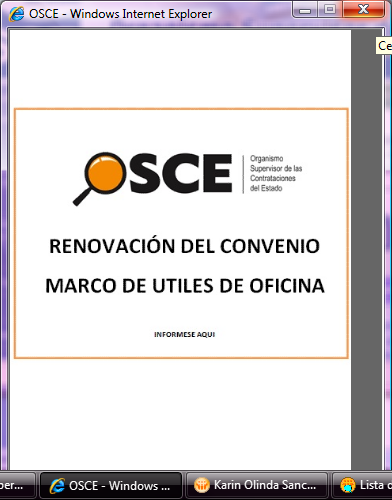 SIMBOLOGÍA UTILIZADA:CARACTERÍSTICAS DEL DOCUMENTO:Las bases estándar deben ser elaboradas en formato WORD, y deben tener las siguientes características:INSTRUCCIONES DE USO:Una vez registrada la información solicitada dentro de los corchetes sombreados en gris, el texto deberá quedar en letra tamaño 10, con estilo normal, sin formato de negrita y sin sombrear.La nota IMPORTANTE no puede ser modificada ni eliminada en la Sección General. En el caso de la Sección Específica debe seguirse la instrucción que se indica en dicha nota.Elaboradas en enero de 2019Modificadas en junio 2019, diciembre 2019, julio 2020, julio y diciembre 2021 y junio 2022Hospital Regional de Cusco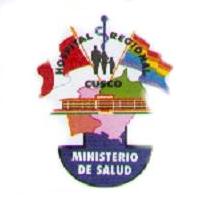 AV. DE LA CULTURA S/N CUSCO – PERU RUC Nº 20527180318BASES ADMINISTRATIVASBASES ESTÁNDAR DE LICITACIÓN PÚBLICA PARA LA CONTRATACIÓN DE BIENESLICITACIÓN PÚBLICA Nº 9-2022-HRC/CSPRIMERA CONVOCATORIACONTRATACIÓN DE BIENES, ADQUISICION DE EQUIPO DE RAYOS X – ARCO EN CDEBER DE COLABORACIÓNLa Entidad y todo proveedor que se someta a las presentes Bases, sea como participante, postor y/o contratista, deben conducir su actuación conforme a los principios previstos en la Ley de Contrataciones del Estado. En este contexto, se encuentran obligados a prestar su colaboración al OSCE y a la Secretaría Técnica de la Comisión de Defensa de la Libre Competencia del INDECOPI, en todo momento según corresponda a sus competencias, a fin de comunicar presuntos casos de fraude, colusión y corrupción por parte de los funcionarios y servidores de la Entidad, así como los proveedores y demás actores que participan en el proceso de contratación.De igual forma, deben poner en conocimiento del OSCE y a la Secretaría Técnica de la Comisión de Defensa de la Libre Competencia del INDECOPI los indicios de conductas anticompetitivas que se presenten durante el proceso de contratación, en los términos del Decreto Legislativo N° 1034, "Ley de Represión de Conductas Anticompetitivas", o norma que la sustituya, así como las demás normas de la materia.La Entidad y todo proveedor que se someta a las presentes Bases, sea como participante, postor y/o contratista del proceso de contratación deben permitir al OSCE o a la Secretaría Técnica de la Comisión de Defensa de la Libre Competencia del INDECOPI el acceso a la información referida a las contrataciones del Estado que sea requerida, prestar testimonio o absolución de posiciones que se requieran, entre otras formas de colaboración.SECCIÓN GENERALDISPOSICIONES COMUNES DEL PROCEDIMIENTO DE SELECCIÓN(ESTA SECCIÓN NO DEBE SER MODIFICADA EN NINGÚN EXTREMO, BAJO SANCIÓN DE NULIDAD)REFERENCIASCuando en el presente documento se mencione la palabra Ley, se entiende que se está haciendo referencia a la Ley N° 30225, Ley de Contrataciones del Estado, y cuando se mencione la palabra Reglamento, se entiende que se está haciendo referencia al Reglamento de la Ley de Contrataciones del Estado aprobado por Decreto Supremo N° 344-2018-EF.Las referidas normas incluyen sus respectivas modificaciones, de ser el caso.CONVOCATORIASe realiza a través de su publicación en el SEACE de conformidad con lo señalado en el artículo 54 del Reglamento, en la fecha señalada en el calendario del procedimiento de selección, debiendo adjuntar las bases y resumen ejecutivo. REGISTRO DE PARTICIPANTESEl registro de participantes se realiza conforme al artículo 55 del Reglamento. En el caso de un consorcio, basta que se registre uno (1) de sus integrantes.FORMULACIÓN DE CONSULTAS Y OBSERVACIONES A LAS BASESLa formulación de consultas y observaciones a las bases se efectúa de conformidad con lo establecido en los numerales 72.1 y 72.2 del artículo 72 del Reglamento.ABSOLUCIÓN DE CONSULTAS, OBSERVACIONES E INTEGRACIÓN DE BASESLa absolución de consultas, observaciones e integración de las bases se realizan conforme a las disposiciones previstas en los numerales 72.4 y 72.5 del artículo 72 del Reglamento. ELEVACIÓN AL OSCE DEL PLIEGO DE ABSOLUCIÓN DE CONSULTAS Y OBSERVACIONES E INTEGRACIÓN DE BASES Los cuestionamientos al pliego de absolución de consultas y observaciones así como a las bases integradas por supuestas vulneraciones a la normativa de contrataciones, a los principios que rigen la contratación pública u otra normativa que tenga relación con el objeto de la contratación, pueden ser elevados al OSCE de acuerdo a lo indicado en los numerales del 72.8 al 72.11 del artículo 72 del Reglamento.La solicitud de elevación para emisión de Pronunciamiento se presenta ante la Entidad, la cual debe remitir al OSCE el expediente completo, de acuerdo a lo señalado en el artículo 124 del TUO de la Ley 27444, aprobado por Decreto Supremo N° 004-2019-JUS, al día hábil siguiente de recibida dicha solicitud.FORMA DE PRESENTACIÓN DE OFERTASLas ofertas se presentan conforme lo establecido en el artículo 59 del Reglamento. Las declaraciones juradas, formatos o formularios previstos en las bases que conforman la oferta deben estar debidamente firmados por el postor (firma manuscrita o digital, según la Ley Nº 27269, Ley de Firmas y Certificados Digitales). Los demás documentos deben ser visados por el postor. En el caso de persona jurídica, por su representante legal, apoderado o mandatario designado para dicho fin y, en el caso de persona natural, por este o su apoderado. No se acepta el pegado de la imagen de una firma o visto. Las ofertas se presentan foliadas.PRESENTACIÓN Y APERTURA DE OFERTAS El participante presentará su oferta de manera electrónica a través del SEACE, desde las 00:01 horas hasta las 23:59 horas del día establecido para el efecto en el cronograma del procedimiento; adjuntando el archivo digitalizado que contenga los documentos que conforman la oferta de acuerdo a lo requerido en las bases. El participante debe verificar antes de su envío, bajo su responsabilidad, que el archivo pueda ser descargado y su contenido sea legible.En la apertura electrónica de la oferta, el comité de selección, verifica la presentación de lo exigido en la sección específica de las bases, de conformidad con el numeral 73.2 del artículo 73 del Reglamento y determina si las ofertas responden a las características y/o requisitos funcionales y condiciones de las Especificaciones Técnicas, detalladas en la sección específica de las bases. De no cumplir con lo requerido, la oferta se considera no admitida.EVALUACIÓN DE LAS OFERTASLa evaluación de las ofertas se realiza conforme a lo establecido en el artículo 74 del Reglamento. El desempate mediante sorteo se realiza de manera electrónica a través del SEACE.CALIFICACIÓN DE OFERTASLa calificación de las ofertas se realiza conforme a lo establecido en los numerales 75.1 y 75.2 del artículo 75 del Reglamento.SUBSANACIÓN DE LAS OFERTASLa subsanación de las ofertas se sujeta a lo establecido en el artículo 60 del Reglamento. El plazo que se otorgue para la subsanación no puede ser inferior a un (1) día hábil. La solicitud de subsanación se realiza de manera electrónica a través del SEACE y será remitida al correo electrónico consignado por el postor al momento de realizar su inscripción en el RNP, siendo su responsabilidad el permanente seguimiento de las notificaciones a dicho correo. La notificación de la solicitud se entiende efectuada el día de su envío al correo electrónico.La presentación de las subsanaciones se realiza a través del SEACE. No se tomará en cuenta la subsanación que se presente en físico a la Entidad.RECHAZO DE LAS OFERTAS Previo al otorgamiento de la buena pro, el comité de selección revisa las ofertas económicas que cumplen los requisitos de calificación, de conformidad con lo establecido para el rechazo de ofertas, previsto en el artículo 68 del Reglamento, de ser el caso.  De rechazarse alguna de las ofertas calificadas, el comité de selección revisa el cumplimiento de los requisitos de calificación de los postores que siguen en el orden de prelación, en caso las hubiere.OTORGAMIENTO DE LA BUENA PRODefinida la oferta ganadora, el comité de selección otorga la buena pro, mediante su publicación en el SEACE, incluyendo el cuadro comparativo y las actas debidamente motivadas de los resultados de la admisión, no admisión, evaluación, calificación, descalificación y el otorgamiento de la buena pro. CONSENTIMIENTO DE LA BUENA PROCuando se hayan presentado dos (2) o más ofertas, el consentimiento de la buena pro se produce a los ocho (8) días hábiles siguientes de la notificación de su otorgamiento, sin que los postores hayan ejercido el derecho de interponer el recurso de apelación. En caso que se haya presentado una sola oferta, el consentimiento de la buena pro se produce el mismo día de la notificación de su otorgamiento. El consentimiento del otorgamiento de la buena pro se publica en el SEACE al día hábil siguiente de producido. RECURSO DE APELACIÓNA través del recurso de apelación se pueden impugnar los actos dictados durante el desarrollo del procedimiento de selección hasta antes del perfeccionamiento del contrato.El recurso de apelación se presenta ante y es resuelto por el Tribunal de Contrataciones del Estado. Los actos que declaren la nulidad de oficio, la cancelación del procedimiento de selección y otros actos emitidos por el Titular de la Entidad que afecten la continuidad de este, se impugnan ante el Tribunal de Contrataciones del Estado.Plazos de interposición del recurso de apelación La apelación contra el otorgamiento de la buena pro o contra los actos dictados con anterioridad a ella se interpone dentro de los ocho (8) días hábiles siguientes de haberse notificado el otorgamiento de la buena pro. La apelación contra los actos dictados con posterioridad al otorgamiento de la buena pro, contra la declaración de nulidad, cancelación y declaratoria de desierto del procedimiento, se interpone dentro de los ocho (8) días hábiles siguientes de haberse tomado conocimiento del acto que se desea impugnar.PERFECCIONAMIENTO DEL CONTRATOLos plazos y el procedimiento para perfeccionar el contrato se realiza conforme a lo indicado en el artículo 141 del Reglamento.Para perfeccionar el contrato, el postor ganador de la buena pro debe presentar los documentos señalados en el artículo 139 del Reglamento y los previstos en la sección específica de las bases.GARANTÍASLas garantías que deben otorgar los postores y/o contratistas, según corresponda, son las de fiel cumplimiento del contrato y por los adelantos.GARANTÍA DE FIEL CUMPLIMIENTOComo requisito indispensable para perfeccionar el contrato, el postor ganador debe entregar a la Entidad la garantía de fiel cumplimiento del mismo por una suma equivalente al diez por ciento (10%) del monto del contrato original. Esta se mantiene vigente hasta la conformidad de la recepción de la prestación a cargo del contratista. GARANTÍA DE FIEL CUMPLIMIENTO POR PRESTACIONES ACCESORIASEn las contrataciones que conllevan la ejecución de prestaciones accesorias, tales como mantenimiento, reparación o actividades afines, se otorga una garantía adicional por una suma equivalente al diez por ciento (10%) del monto del contrato de la prestación accesoria, la misma que debe ser renovada periódicamente hasta el cumplimiento total de las obligaciones garantizadas. GARANTÍA POR ADELANTOEn caso se haya previsto en la sección específica de las bases la entrega de adelantos, el contratista debe presentar una garantía emitida por idéntico monto conforme a lo estipulado en el artículo 153 del Reglamento.REQUISITOS DE LAS GARANTÍASLas garantías que se presenten deben ser incondicionales, solidarias, irrevocables y de realización automática en el país, al solo requerimiento de la Entidad. Asimismo, deben ser emitidas por empresas que se encuentren bajo la supervisión directa de la Superintendencia de Banca, Seguros y Administradoras Privadas de Fondos de Pensiones y que cuenten con clasificación de riesgo B o superior. Asimismo, deben estar autorizadas para emitir garantías; o estar consideradas en la última lista de bancos extranjeros de primera categoría que periódicamente publica el Banco Central de Reserva del Perú.EJECUCIÓN DE GARANTÍASLa Entidad puede solicitar la ejecución de las garantías conforme a los supuestos contemplados en el artículo 155 del Reglamento.ADELANTOSLa Entidad puede entregar adelantos directos al contratista, los que en ningún caso exceden en conjunto del treinta por ciento (30%) del monto del contrato original, siempre que ello haya sido previsto en la sección específica de las bases. PENALIDADES  PENALIDAD POR MORA EN LA EJECUCIÓN DE LA PRESTACIÓNEn caso de retraso injustificado del contratista en la ejecución de las prestaciones objeto del contrato, la Entidad le aplica automáticamente una penalidad por mora por cada día de atraso, de conformidad con el artículo 162 del Reglamento.OTRAS PENALIDADESLa Entidad puede establecer penalidades distintas a la mencionada en el numeral precedente, según lo previsto en el artículo 163 del Reglamento y lo indicado en la sección específica de las bases. Estos dos tipos de penalidades se calculan en forma independiente y pueden alcanzar cada una un monto máximo equivalente al diez por ciento (10%) del monto del contrato vigente, o de ser el caso, del ítem que debió ejecutarse.INCUMPLIMIENTO DEL CONTRATOLas causales para la resolución del contrato, serán aplicadas de conformidad con el artículo 36 de la Ley y 164 del Reglamento.PAGOSEl pago se realiza después de ejecutada la respectiva prestación, pudiendo contemplarse pagos a cuenta, según la forma establecida en la sección específica de las bases o en el contrato. La Entidad paga las contraprestaciones pactadas a favor del contratista dentro de los diez (10) días calendario siguientes de otorgada la conformidad de los bienes, siempre que se verifiquen las condiciones establecidas en el contrato para ello, bajo responsabilidad del funcionario competente. La conformidad se emite en un plazo máximo de siete (7) días de producida la recepción salvo que se requiera efectuar pruebas que permitan verificar el cumplimiento de la obligación, en cuyo caso la conformidad se emite en un plazo máximo de quince (15) días, bajo responsabilidad del funcionario que debe emitir la conformidad.En el caso que se haya suscrito contrato con un consorcio, el pago se realizará de acuerdo a lo que se indique en el contrato de consorcio.DISPOSICIONES FINALESTodos los demás aspectos del presente procedimiento no contemplados en las bases se regirán supletoriamente por la Ley y su Reglamento, así como por las disposiciones legales vigentes.SECCIÓN ESPECÍFICACONDICIONES ESPECIALES DEL PROCEDIMIENTO DE SELECCIÓN(EN ESTA SECCIÓN LA ENTIDAD DEBERÁ COMPLETAR LA INFORMACIÓN EXIGIDA, DE ACUERDO A LAS INSTRUCCIONES INDICADAS)ENTIDAD CONVOCANTEOBJETO DE LA CONVOCATORIAEl presente procedimiento de selección tiene por objeto la contratación de EQUIPO DE RAYOS X  CON ARCO EN C EXPEDIENTE DE CONTRATACIÓNEl expediente de contratación fue aprobado mediante Memorando N° 899-2022-HRC-DA-DE de fecha 29 de noviembre del 2022 FUENTE DE FINANCIAMIENTORecursos Determinados - Canon y SobrecanonSISTEMA DE CONTRATACIÓNEl presente procedimiento se rige por el sistema de SUMA ALZADA, de acuerdo con lo establecido en el expediente de contratación respectivo.MODALIDAD DE EJECUCIÓNLlave en manoDISTRIBUCIÓN DE LA BUENA PRONo aplica ALCANCES DEL REQUERIMIENTOEl alcance de la prestación está definido en el Capítulo III de la presente sección de las bases.PLAZO DE ENTREGALos bienes materia de la presente convocatoria se entregarán en el plazo de CIENTO VEINTE (120) días calendario que incluye su instalación y puesta en funcionamiento, en concordancia con lo establecido en el expediente de contratación.COSTO DE REPRODUCCIÓN Y ENTREGA DE BASESLos participantes registrados tienen el derecho de recabar un ejemplar de las bases, para cuyo efecto deben cancelar la suma de S/ 5.00 en la ventanilla de Caja de la Unidad de Tesorería de la Entidad o mediante deposito en la Cta N° 161-034509 del Banco de la Nación.BASE LEGALLey Nº 28411 Ley del Sistema Nacional de PresupuestoLey N° 31365 Ley de Presupuesto del Sector Público para el Año Fiscal 2022Ley Nº 31366 Ley de Equilibrio Financiero del Presupuesto del Sector Publico para el Año Fiscal 2022Ley de Contrataciones del Estado, que modifica el D.L. Nº 30225, (en adelante la Ley)Decreto Supremo Nº 350-2015-EF, que aprueba el Reglamento de la Ley de Contrataciones del estado (en adelante el Reglamento)Ley Nº 27444- Ley de Procedimiento Administrativo GeneralTexto Único Ordenado de la Ley Nº 27806, Ley de Transparencia y de Acceso a la Información Pública, aprobado por Decreto Supremo Nº 043-2033-PCMDirectiva 003-2003-CONSUCODE/PRE Disposiciones Complementarias para la participación de postores en consorcio en las contrataciones y adquisiciones del Estado.Texto Único Ordenado de la Ley Nº 28015 – Ley de Promoción de Competencia y Formalización y Desarrollo de la Micro y Pequeña Empresa.Ley Nº 26842  Ley General de SaludTexto Único Ordenado de la Ley N° 27806, Ley de Transparencia y Acceso a la Información Pública.Decreto Legislativo N° 1439, Decreto Legislativo del Sistema Nacional de AbastecimientoReglamento del Decreto Legislativo N° 1439, Decreto Supremo  N° 217-2019-EF.Directivas y opiniones OSCE.Ley N° 29459 Ley de Productos Farmacéuticos, Dispositivos Médicos y Productos Sanitarios (en los Art. que se encuentran vigentes).Decreto Supremo N° 016-2011-SA, Reglamento para el Registro, Control y Vigilancia Sanitaria de Productos Farmacéuticos, Dispositivos médicos y Productos Sanitarios y sus modificatorias.Decreto Supremo N° 014-2011/SA, Reglamento de Establecimientos Farmacéuticos.Decreto Supremo N° 018-2001-SA, Disposiciones para el Control de Calidad y el Suministro de Información sobre Medicamentos.Resolución Ministerial N° 805-2009-MINSA, que reglamenta los “Estudios de Estabilidad de Medicamentos.Resolución Ministerial N° 585-99.SA/DM, Aprueba Manual de Buena Prácticas de Almacenamiento de Productos Farmacéuticos y AfinesResolución Ministerial N° 055-99.SA/DM, Aprueba el Manual de Buenas Prácticas de Manufactura de Productos Farmacéuticos.Decreto Supremo N° 002-99-TR- Aprueba Reglamento de la Ley N° 27056.Código Civil vigenteLas referidas normas incluyen sus respectivas modificaciones, de ser el caso.CALENDARIO DEL PROCEDIMIENTO DE SELECCIÓNSegún el cronograma de la ficha de selección de la convocatoria publicada en el SEACE.CONTENIDO DE LAS OFERTASLa oferta contendrá, además de un índice de documentos, la siguiente documentación:Documentación de presentación obligatoria Documentos para la admisión de la ofertaDeclaración jurada de datos del postor. (Anexo Nº 1)Documento que acredite la representación de quien suscribe la oferta. En caso de persona jurídica, copia del certificado de vigencia de poder del representante legal, apoderado o mandatario designado para tal efecto.En caso de persona natural, copia del documento nacional de identidad o documento análogo, o del certificado de vigencia de poder otorgado por persona natural, del apoderado o mandatario, según corresponda.En el caso de consorcios, este documento debe ser presentado por cada uno de los integrantes del consorcio que suscriba la promesa de consorcio, según corresponda.Declaración jurada de acuerdo con el literal b) del artículo 52 del Reglamento. (Anexo Nº 2)Declaración jurada de cumplimiento de las Especificaciones Técnicas contenidas en el numeral 3.1 del Capítulo III de la presente sección. (Anexo Nº 3)Declaración jurada de plazo de entrega. (Anexo Nº 4)Promesa de consorcio con firmas legalizadas, de ser el caso, en la que se consigne los integrantes, el representante común, el domicilio común y las obligaciones a las que se compromete cada uno de los integrantes del consorcio así como el porcentaje equivalente a dichas obligaciones.  (Anexo Nº 5)El precio de la oferta en SOLES. Adjuntar obligatoriamente el Anexo Nº 6.El precio total de la oferta y los subtotales que lo componen son expresados con dos (2) decimales. Los precios unitarios pueden ser expresados con más de dos (2) decimales.Declaración Jurada de Garantía Comercial del bien ofertado.Copia de Registro Sanitario o Certificado de registro sanitario vigente, que corresponde al equipo, componentes y accesorios que los requieran según  normativa vigente de la DIGEMID, deberá estar emitida por la dicha institución.Para el caso de equipamiento médico que se encuentre en el listado de productos de la clasificación de Insumos, Instrumental y Equipo de uso médico contenido en el DS. N° 016-2011-SA, el postor deberá presentar copia simple de la Certificación DIGEMID realizada a través de la web, que sustente que no requiere registro sanitario y donde se describa al productos o dispositivo con una denominación que no debe inducir a error en cuanto a la composición, indicaciones o propiedades que posee el producto o dispositivo, tanto de sí mismo como respecto de otros productos o dispositivos.Se aceptara también documentación emitida por DIGEMID (consulta web u oficio) donde se manifieste que el producto ofertado no requiere el Registro Sanitario publicado en el portal web oficial de la DIGEMID, así mismo de ser el caso, se requerirá el registro sanitario para todos los dispositivos que lo contenga.Carta del fabricante que respalde al participante como representante o distribuidor autorizado en el Perú (en caso de tener procedencia extranjera)Carta de compromiso del postor en la cual indique que el equipo ofertado es nuevo y sin usoDeclaración Jurada donde especifique el programa anual de mantenimiento preventivo, (en este documento especificar las actividades de mantenimiento) que realizara durante el periodo de garantía.Declaración Jurada de brindar suministro de repuestos y soporte técnico en caso de fallas y/o averías del equipo por un periodo no menor de cinco (5) años, posterior al plazo o periodo de Garantía.Declaración Jurada de brindar capacitación al área usuaria, esta debe ser ejecutada y/o instruida por un profesional especialista, la cual debe tener una duración mínima de ocho (8) horas Declaración Jurada de brindar capacitación al personal de Mantenimiento (área biomédica); esta debe ser ejecutada y/o instruida por un profesional especialista, la cual debe tener una duración mínima de ocho (8) horas Declaración Jurada de Compromiso de canje y/o reposición del bien por defectos y/o vicios ocultos.Documentos para acreditar los requisitos de calificaciónIncorporar en la oferta los documentos que acreditan los “Requisitos de Calificación” que se detallan en el numeral 3.2 del Capítulo III de la presente sección de las bases.  Documentación de presentación facultativaREQUISITOS PARA PERFECCIONAR EL CONTRATOEl postor ganador de la buena pro debe presentar los siguientes documentos para perfeccionar el contrato:Garantía de fiel cumplimiento del contrato. Garantía de fiel cumplimiento por prestaciones accesorias, de ser el caso. Contrato de consorcio con firmas legalizadas ante Notario de cada uno de los integrantes, de ser el caso.Código de cuenta interbancaria (CCI) o, en el caso de proveedores no domiciliados, el número de su cuenta bancaria y la entidad bancaria en el exterior. Copia de la vigencia del poder del representante legal de la empresa que acredite que cuenta con facultades para perfeccionar el contrato, cuando corresponda.Copia de DNI del postor en caso de persona natural, o de su representante legal en caso de persona jurídica.Domicilio para efectos de la notificación durante la ejecución del contrato.Detalle de los precios unitarios del precio ofertado.Detalle del precio de la oferta de cada uno de los bienes que conforman el paquete. PERFECCIONAMIENTO DEL CONTRATOEl contrato se perfecciona con la suscripción del documento que lo contiene. Para dicho efecto el postor ganador de la buena pro, dentro del plazo previsto en el artículo 141 del Reglamento, debe presentar la documentación requerida en la Secretaria de la Unidad de Logística del Hospital Regional Cusco, sito en la Av. la Cultura S/N – Cusco, en el horario de 07:30 hasta la 15:00 horas.FORMA DE PAGOLa Entidad realizará el pago de la contraprestación pactada a favor del contratista en PAGO UNICO, según las prestaciones realizadas.Para efectos del pago de las contraprestaciones ejecutadas por el contratista, la Entidad debe contar con la siguiente documentación:Acta de conformidad de la recepción, instalación y prueba operativa Ficha técnica del equipoGarantía comercial del equipoCopia de la Orden de CompraGuía de remisión (original) debidamente fechadas, selladas y firmadas por el responsable de Almacén  Comprobante de PagoDicha documentación se debe presentar en la Secretaria de la Unidad de Logística, del Hospital Regional de Cusco, ubicado en la Av. La Cultura S/N – Cusco, en el horario de 07:30 hasta las 15:00 horas.ESPECIFICACIONES TÉCNICAS3.1.1 Consideraciones generales 1. DENOMINACION“ADQUISICIÓN DE UN (1) EQUIPO DE RAYOS X RODABLE – ARCO EN C, PARA EL SERVICIO DE NEUROCIRUGIA DEL HOSPITAL REGIONAL DEL CUSCO”2. ÁREA USUARIA Servicio de Neurocirugía, del Hospital Regional Cusco, siendo categorizado como de nivel III.3 FINALIDAD PÚBLICAEl Hospital Regional Cusco, necesita incrementar su capacidad de atención, para ello requiere contar con equipamiento biomédico de un EQUIPO DE RAYOS X RODABLE – ARCO EN C, para el Servicio de Neurocirugía, mediante una contratación oportuna y en condiciones de precio y calidad, que permitan la intervención oportuna, maximizando los recursos públicos, la cual contribuirá a brindar una adecuada atención de calidad a los pacientes que acuden a este Nosocomio, con la finalidad de garantizar las condiciones óptimas de pacientes en estado crítico preservando la vida de las personas y satisfacer la demanda insatisfecha.4. OBJETIVOAdquisición de un (1) Equipo de Rayos X Rodable – Arco en C, para el Hospital Regional Cusco, que garanticen la oportuna atención de pacientes con tratamiento en el Servicio de Neurocirugía.5. DESCRIPCION Y CANTIDADES DE LOS BIENES A ADQUIRIR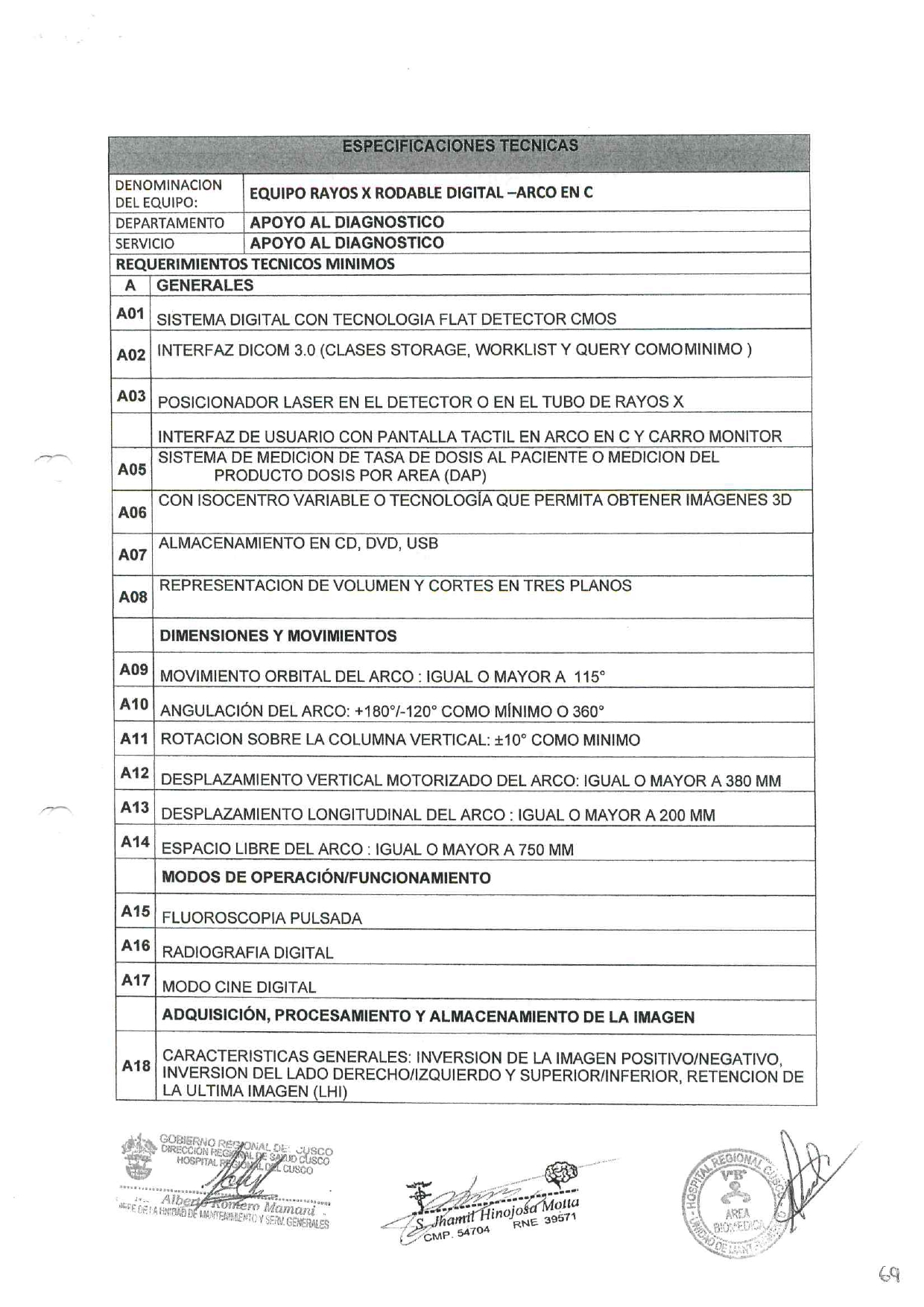 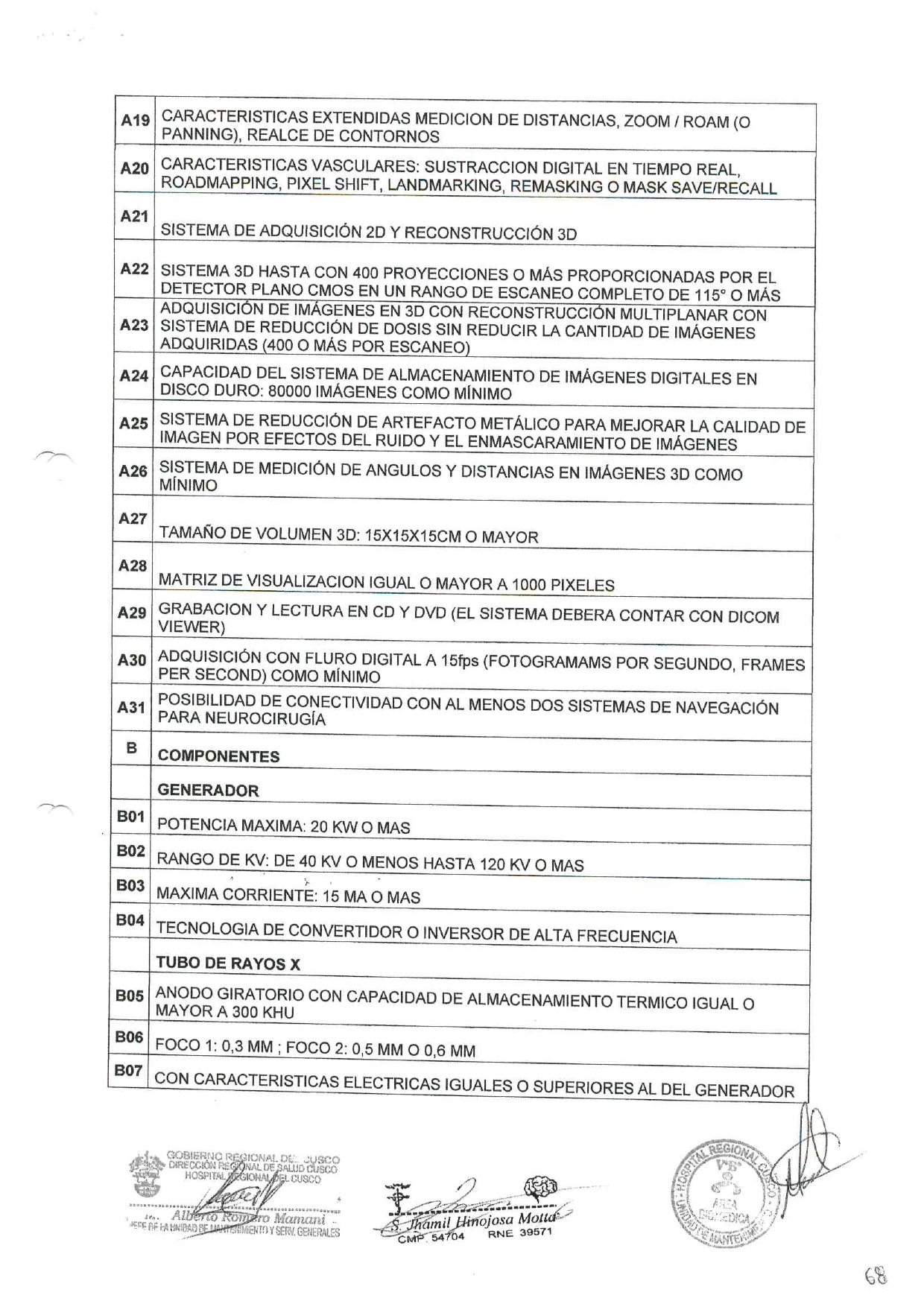 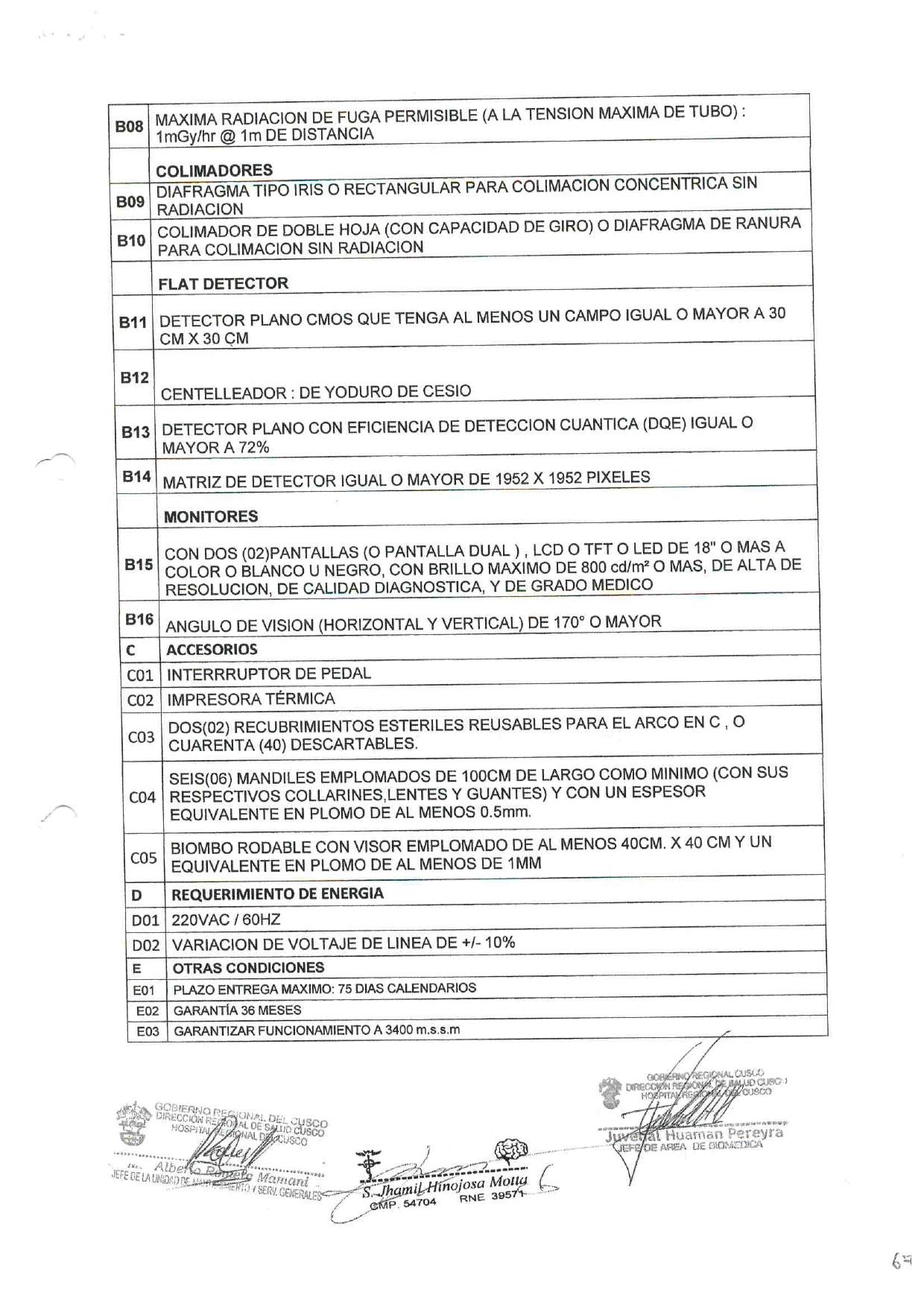 6. REGLAMENTOS  TÉCNICOS,  NORMAS  METROLÓGICAS Y/O SANITARIASRegistro Sanitario o Certificado de Registro Sanitario para el equipo requerido, según la normativa vigente de DIGEMIDDicho registro debe estar vigente a la fecha de presentación de ofertas expedido por el Ministerio de Salud (DIGEMID) a nombre del postor o de terceros. Los datos expresados en la oferta presentada, deben coincidir con los datos indicados en el Registro Sanitario del producto ofertado. Las empresas distribuidoras de productos nacionales o importados, podrán presentar copia simple del registro sanitario o certificado de registro sanitario. No se aceptaran expedientes en trámite para la obtención del Registro. Deben ser acreditados con copia simple del Registro Sanitario o certificado de Registro Sanitario vigente.Certificado de Seguridad Eléctrica: UL, AAMI, NFPA, IEC, EN, CSA. Se adjuntara copia del Certificado correspondiente para el Equipo. Alternativamente se aceptaran certificaciones plenamente demostradas, ya sea en catálogo, manual, folletos u otros documentos del fabricante (copia simple)Compromiso de Suministro de Componentes, Repuestos e Insumos, emitido por al fabricante o por el postor de los equipos. Debe expresar compromiso para el suministro al Hospital Regional Cusco, de los componentes, repuestos e insumos originales o nuevas versiones emitidas por el fabricante para el funcionamiento de los equipos ofertados, por un periodo no menor a cinco (5) años a partir de la fecha del Acta de Recepción y Conformidad de los Equipos. 7. CONDICIONES DE OPERACIÓN-El bien ofertado deberá ser nuevo y sin uso, en perfecto estado de conservación, el bien ofertado no será prototipo ni repotenciado, el equipo deberá tener en cuenta las condiciones ambientales para su normal funcionamiento, en una altitud superior a los 3,200 msnm.-Los proveedores deberán ofertar bienes nuevos (sin uso), fabricados con materiales y partes originales, totalmente ensamblados en fábrica y en perfecto estado de conservación, cumpliendo con las especificaciones técnicas.-La oferta deberá ser presentada de forma tal que los bienes y sus correspondientes componentes periféricos se encuentren listos para que entren en funcionamiento en el lugar de destino (instalado y operativo) -El postor adjuntara copia de catálogos ilustrativos o manuales técnicos de operación o brochures del fabricante o dueño de la marca correspondiente al modelo ofertado.-En el caso que sea obligatoria la autorización de propiedad y/o uso de determinados recursos (hardware y/o software) utilizados con o por el bien y sus componentes, el postor deberá entregar las respectivas licencias de uso al momento de la entrega de los bienes.8. MODALIDAD DE EJECUCIÓNLlave en mano.La adquisición de los bienes incluye instalación y pruebas operativas, las que deberán realizarse de acuerdo a las indicaciones del fabricante y por personal técnico capacitado por el fabricante.  9. GARANTÍA COMERCIALPeriodo de Garantía: treinta y seis (36) meses.La garantía comercial iniciara a partir de la puesta en operación del bien y la firma del Acta e Conformidad.La garantía comercial estará constituida por un “Certificado de Garantía Comercial”, en donde se especifique la vigencia y los alcances, por cada equipo.El contratista estar obligado a extender el plazo de vigencia de la garantía del equipo, cuantas veces sea necesario, por un periodo equivalente al tiempo de parada o equivalente al tiempo sin funcionamiento que esta el equipo, por causas atribuibles al contratista.10. DISPONIBILIDAD DE SERVICIOS, SUMINISTROS DE INSUMOS, MATERIALES o REPUESTOSEl postor con carta de respaldo del fabricante o dueño de la marca, debe expresar el compromiso para el suministro de insumos, materiales o repuestos originales para el funcionamiento del bien ofertado por un periodo no menor de ocho (08) años que será contabilizado a partir de la fecha indicada en el ACTA de conformidad de la recepción, instalación y prueba operativa.11. PRESTACIONES ACCESORIAS A LA PRESTACIÓN PRINCIPALSOPORTE TÉCNICOEl Contratista deberá proporcionar con anticipación a la Oficina de Servicio de Mantenimiento de la Entidad, los datos de los profesionales que realizaran el mantenimiento. CAPACITACIÓN Y/O ENTRENAMIENTOEl Contratista deberá hacer de manifiesto el compromiso de brindar la debida capacitación técnica al personal del Hospital Regional Cusco, en las instalaciones de la Entidad ubicada en Av. la Cultura S/n Cusco, en los siguientes aspectos:Capacitación en cuanto al manejo, operación funcional, cuidados y conservación básica del equipo: dirigida a Profesionales Médicos, Enfermeros y técnicos involucrados (20 personas) como mínimo en el manejo y uso de los equipos ofertados. Dicha capacitación deberá ser por un periodo mínimo de ocho (8) horas.Capacitación en cuanto al servicio técnico de mantenimiento y reparación del equipo: dirigido al personal de mantenimiento de equipos biomédicos (área biomédica) del Hospital Regional Cusco (03 personas). Dicha capacitación deberá ser por un periodo mínimo de ocho (8) horas.Ambas capacitaciones deben ser dictadas por personal calificado y certificado debiendo entregar por cada capacitación una constancia.MANTENIMIENTO PREVENTIVO Es responsabilidad del Contratista, el correcto funcionamiento de los equipos bajo su cobertura durante la vigencia del contrato, las fallas que presenten los equipos serán de responsabilidad del Contratista y serán asumidas por este, salvo que han sido ocasionados por el usuario.El contratista, queda obligado a presentar un programa y los procedimientos de mantenimiento preventivo (detallado) que deberá ejecutar dentro del período de garantía del equipo. Se deberá realizar como mínimo dos mantenimientos preventivos por año, (debiéndose realizar los mantenimientos incluyendo cambio de kit según especificación técnica del fabricante – de no ser posible el fabricante deberá declarar y/o especificar mediante declaración jurada) durante el periodo de garantía bajo la supervisión del personal biomédico del Hospital Regional Cusco y sujeta al levantamiento del Acta de Conformidad u Orden de Trabajo de Mantenimiento correspondiente.Se aclara que el periodo de mantenimiento preventivo y correctivo del Equipo, deberá coincidir con el periodo de garantía ofertado. Es decir, si el proveedor oferta un periodo de garantía mayor que el mínimo solicitado, el periodo de mantenimiento preventivo incrementará en igual proporción.Se precisa que el contratista podrá, previa coordinación con el Servicio de Mantenimiento (área Biomédica) del Hospital Regional Cusco, mejorar dicho programa de mantenimiento preventivo, de acuerdo a las condiciones de funcionamiento del equipo. El programa de Mantenimiento deberá ser especificado y detallado mediante cuadro de programación de acuerdo al período de garantía.El Hospital Regional Cusco comunicará por escrito al contratista cualquier reclamo con cargo a esta garantía; al recibir la notificación el contratista reparará o reemplazará con la mayor rapidez  posible   el equipo defectuoso, previa coordinación con el Servicio de Mantenimiento (área Biomédica) de nuestra Institución, dándole a conocer el tiempo que demorará la reparación y/o reemplazo.El contratista queda obligado a extender el plazo de vigencia de la garantía del bien, cuantas veces sea necesario, por un plazo igual al que se encuentre inoperativo el bien por causas atribuibles al contratista.El contratista deberá acreditar que los profesionales de servicio técnico son especialistas en la materia, y que deberá estar certificado y debidamente capacitado y avalado documentalmente. El servicio de mantenimiento y capacitaciones deberá ser prestado por profesionales idóneos en el área (Ingeniero electrónico y/o ingeniero biomédico titulado personal técnico especializado egresado de Instituto Superior Tecnológico (no menor de 03 años académicos) ó bachiller de Ingeniería Electrónica y/o biomédico con experiencia en servicio técnico y mantenimiento de equipos biomédicos de tres (03) años) y por ningún motivo podrá ser asumido por practicantes. Adjuntar Curriculum vitae a la suscripción del contratoATENCIÓN DE FALLAS DEL EQUIPOPara la reparación del equipo y sus componentes periféricos durante el período de garantía, el contratista tendrá en consideración las siguientes condiciones: Si en caso que el equipo este fuera de servicio (inoperativo) por más de 02 días calendarios por estado defectuoso u otro similar, deberá ser reemplazarlo inmediatamente por otro equipo de igual y/o similares características a los ofertados en el presente proceso de selección hasta la reparación optima del mismo y por un periodo máximo de 15 días calendario.Si en caso que el equipo este fuera de servicio más de 15 (quince) días calendario por estado defectuoso u otro similar, deberá sustituirlo inmediatamente por un equipo nuevo con igual o mejores características técnicas ofertadas en el presente proceso de selección, sin ningún costo adicional.Si durante un periodo de tres (03) meses (consecutivos o intervalos) el equipo presente fallas y/o desperfectos reiterativos hasta en dos (02) oportunidades o presente 4 fallas y/o desperfectos  en componentes diversos dentro del periodo de garantía ofertado, el contratista deberá sustituirlo inmediatamente por un equipo nuevo igual o mejores características al ofertado en el presente proceso de selección.Durante el periodo de garantía, el servicio de mantenimiento incluirá el suministro de insumos, repuestos y mano de obra que el caso amerite, sin costo adicional para el Hospital Regional CuscoEl contratista deberá entregar un reporte escrito (detallado) y un soporte fotográfico por cada mantenimiento efectuado al equipo objeto del presente proceso de contratación y será entregado a la Unidad de Mantenimiento y Servicios Generales (área biomédica) del Hospital Regional Cusco12. LUGAR Y PLAZO DE EJECUCIÓN DE LA PRESTACIÓN12.1. LUGAR DE ENTREGALa entrega de los bienes se efectuara en el HOSPITAL REGIONAL DE CUSCO, ubicado en la Av. la Cultura S/N - Cusco, distrito, provincia y departamento de Cusco; de lunes a viernes en el horario de 07:30 a 15:00 pm.12.2. INSTALACION Y PUESTA EN FUNCIONAMIENTOUna vez entregado el bien materia de la presente convocatoria, el contratista tendrá un plazo de tres (03) días para su instalación y puesta en funcionamiento12.3. PLAZO DE ENTREGAEl plazo máximo para la entrega, instalación y puesta en funcionamiento del Equipo Biomédica, sus componentes periféricos y accesorios, no deberán exceder de ciento veinte (120) días calendario, computados a partir del día siguiente de la suscripción del contrato.	13. REQUISITOS Y RECURSOS DEL PROVEEDORRecursos a ser provistos por el proveedorEl contratista deberá contar con profesional especializado para la instalación y el mantenimiento preventivo del bien (o bienes) durante el periodo de garantíaEl contratista entregara los siguientes recursos en el momento de la recepción del bien en el Almacén de la Entidad (en dos juegos).Entregará un (01) manual (o manuales de corresponder) original (impreso) de operación o uso, completo para el usuario del Servicio en idioma español, o traducido al español. Se podrá aceptar la traducción simple con la indicación y suscripción de quien oficie (con el traductor acreditado debidamente identificado)Entregará un (01) manual (o manuales de corresponder) original (impreso) de Servicio Técnico, completo para el usuario del Servicio en idioma español, o traducido al español. Se podrá aceptar la traducción simple con la indicación y suscripción de quien oficie (con el traductor acreditado debidamente identificado). El manual deberá incluir diagrama de circuitos, planos del sistema eléctrico, electrónico, mecánico, guía de soluciones para posibles fallas del equipo entre otros.	14. OTRAS CONSIDERACIONES PARA LA EJECUCIÓN DE LA PRESTACIÓNMedidas de control durante la ejecución contractualEl Contratista deberá presentar la Orden de Trabajo de Mantenimiento (OTM), proporcionado por el Servicio de Mantenimiento, del Hospital Regional Cusco, para cada mantenimiento preventivo ejecutado durante el periodo de garantía.El Contratista coordinara oportunamente, con el Jefe responsable del Servicio de UCI, la fecha para cada mantenimiento preventivo. Debiendo comunicar a la Oficina del Servicio de Mantenimiento (área Biomédica) de la Entidad, para que asista en calidad de Supervisor del mantenimiento realizado por el Contratista.Finalmente, la conformidad del OTM deberá tener la firma del profesional especialista del contratista (quien realiza el mantenimiento), del representante de la Oficina del Servicio de Mantenimiento (área Biomédica) y del Jefe del Servicio de Neurocirugía del Hospital Regional Cusco.15. RECEPCION Y CONFORMIDAD DE LOS BIENESÁrea que recepcionará y brindará la conformidadEl área que recepcionara el bien es el Almacén de la EntidadLa conformidad será otorgada por el responsable del Servicio de Neurocirugía.Se suscribirá un Acta de Conformidad del bien, con los siguientes integrantes:Por parte del Hospital Regional de Cusco, el área Usuaria (Servicio de Neurocirugía), la Jefatura de la Unidad de Patrimonio, el Área de Biomédica (Servicio de Mantenimiento) y el responsable de AlmacénPor parte del contratista o empresa proveedora del bien, será el representante legal.La suscripción del Acta de Conformidad del bien, no invalida el reclamo posterior por aparte del Hospital Regional de Cusco, por defectos, vicios ocultos y otras situaciones anómalas no detectadas o no verificables en el proceso de recepción, instalación y prueba operativa del bien.16. FORMA DE PAGOLa entidad realizara el pago de la contratación pactada a favor del contratista en soles, en un UNICO PAGO.Para tal efecto, el contratista remitirá la siguiente documentación para su evaluación a la Oficina de Logística del Hospital Regional de Cusco, para su trámite de pago correspondiente:Acta de conformidad de Recepción, Instalación y Prueba Operativa Ficha Técnica del EquipoGuía de remisión (original) debidamente fechadas, selladas y firmadas por el responsable de Almacén  Comprobante de pago.Orden de Compra Certificado de Garantía17.  RESPONSABILIDAD POR VICIOS OCULTOSEl Contratista será el responsable por la calidad ofrecida y por los vicios ocultos del bien ofertado, por un periodo igual al periodo de garantía comercial como mínimo.Se deberá entregar a la entidad, una Declaración Jurada de compromiso de canje y/o reposición del bien por defectos y/o vicios ocultos, la cual será entregada en la recepción del bien en el Almacén de la Entidad. REQUISITOS DE CALIFICACIÓNLa evaluación se realiza sobre la base de cien (100) puntos.Para determinar la oferta con el mejor puntaje y el orden de prelación de las ofertas, se considera lo siguiente:Conste por el presente documento, la contratación de [CONSIGNAR LA DENOMINACIÓN DE LA CONVOCATORIA], que celebra de una parte [CONSIGNAR EL NOMBRE DE LA ENTIDAD], en adelante LA ENTIDAD, con RUC Nº [………], con domicilio legal en [………], representada por [………..…], identificado con DNI Nº [………], y de otra parte [……………….....................], con RUC Nº [................], con domicilio legal en [……………….....................], inscrita en la Ficha N° [……………….........] Asiento N° [……….......] del Registro de Personas Jurídicas de la ciudad de [………………], debidamente representado por su Representante Legal, [……………….....................], con DNI N° [………………..], según poder inscrito en la Ficha N° […………..], Asiento N° […………] del Registro de Personas Jurídicas de la ciudad de […………], a quien en adelante se le denominará EL CONTRATISTA en los términos y condiciones siguientes:CLÁUSULA PRIMERA: ANTECEDENTESCon fecha [………………..], el comité de selección adjudicó la buena pro de la LICITACIÓN PÚBLICA Nº [CONSIGNAR NOMENCLATURA DEL PROCEDIMIENTO DE SELECCIÓN] para la contratación de [CONSIGNAR LA DENOMINACIÓN DE LA CONVOCATORIA], a [INDICAR NOMBRE DEL GANADOR DE LA BUENA PRO], cuyos detalles e importe constan en los documentos integrantes del presente contrato.CLÁUSULA SEGUNDA: OBJETO El presente contrato tiene por objeto [CONSIGNAR EL OBJETO DE LA CONTRATACIÓN].CLÁUSULA TERCERA: MONTO CONTRACTUALEl monto total del presente contrato asciende a [CONSIGNAR MONEDA Y MONTO], que incluye todos los impuestos de Ley.Este monto comprende el costo del bien, todos los tributos, seguros, transporte, inspecciones, pruebas y, de ser el caso, los costos laborales conforme a la legislación vigente, así como cualquier otro concepto que pueda tener incidencia sobre la ejecución de la prestación materia del presente contrato. CLÁUSULA CUARTA: DEL PAGOLA ENTIDAD se obliga a pagar la contraprestación a EL CONTRATISTA en [INDICAR MONEDA], en [INDICAR EL DETALLE DEL PAGO ÚNICO O PAGOS A CUENTA, SEGÚN CORRESPONDA], luego de la recepción formal y completa de la documentación correspondiente, según lo establecido en el artículo 171 del Reglamento de la Ley de Contrataciones del Estado.Para tal efecto, el responsable de otorgar la conformidad de la prestación deberá hacerlo en un plazo que no excederá de los siete (7) días de producida la recepción, salvo que se requiera efectuar pruebas que permitan verificar el cumplimiento de la obligación, en cuyo caso la conformidad se emite en un plazo máximo de quince (15) días, bajo responsabilidad de dicho funcionario. LA ENTIDAD debe efectuar el pago dentro de los diez (10) días calendario siguientes de otorgada la conformidad de los bienes, siempre que se verifiquen las condiciones establecidas en el contrato para ello, bajo responsabilidad del funcionario competente.En caso de retraso en el pago por parte de LA ENTIDAD, salvo que se deba a caso fortuito o fuerza mayor, EL CONTRATISTA tendrá derecho al pago de intereses legales conforme a lo establecido en el artículo 39 de la Ley de Contrataciones del Estado y en el artículo 171 de su Reglamento, los que se computan desde la oportunidad en que el pago debió efectuarse.CLÁUSULA QUINTA: DEL PLAZO DE LA EJECUCIÓN DE LA PRESTACIÓNEl plazo de ejecución del presente contrato es de [……..], el mismo que se computa desde [CONSIGNAR SI ES DEL DÍA SIGUIENTE DEL PERFECCIONAMIENTO DEL CONTRATO, DESDE LA FECHA QUE SE ESTABLEZCA EN EL CONTRATO O DESDE LA FECHA EN QUE SE CUMPLAN LAS CONDICIONES PREVISTAS EN EL CONTRATO PARA EL INICIO DE LA EJECUCIÓN, DEBIENDO INDICAR LAS MISMAS EN ESTE ULTIMO CASO. EN LA MODALIDAD DE LLAVE EN MANO DETALLAR EL PLAZO DE ENTREGA, SU INSTALACIÓN Y PUESTA EN FUNCIONAMIENTO].Incorporar a las bases o eliminar, según correspondaCLÁUSULA SEXTA: PARTES INTEGRANTES DEL CONTRATOEl presente contrato está conformado por las bases integradas, la oferta ganadora, así como los documentos derivados del procedimiento de selección que establezcan obligaciones para las partes.CLÁUSULA SÉTIMA: GARANTÍASEL CONTRATISTA entregó al perfeccionamiento del contrato la respectiva garantía incondicional, solidaria, irrevocable, y de realización automática en el país al solo requerimiento, a favor de LA ENTIDAD, por los conceptos, montos y vigencias siguientes:De fiel cumplimiento del contrato: [CONSIGNAR EL MONTO], a través de la [INDICAR EL TIPO DE GARANTÍA PRESENTADA] N° [INDICAR NÚMERO DEL DOCUMENTO] emitida por [SEÑALAR EMPRESA QUE LA EMITE]. Monto que es equivalente al diez por ciento (10%) del monto del contrato original, la misma que debe mantenerse vigente hasta la conformidad de la recepción de la prestación.En el caso que corresponda, consignar lo siguiente:Garantía fiel cumplimiento por prestaciones accesorias: [CONSIGNAR EL MONTO], a través de la [INDICAR EL TIPO DE GARANTÍA PRESENTADA] N° [INDICAR NÚMERO DEL DOCUMENTO] emitida por [SEÑALAR EMPRESA QUE LA EMITE], la misma que debe mantenerse vigente hasta el cumplimiento total de las obligaciones garantizadas.CLÁUSULA OCTAVA: EJECUCIÓN DE GARANTÍAS POR FALTA DE RENOVACIÓNLA ENTIDAD puede solicitar la ejecución de las garantías cuando EL CONTRATISTA no las hubiere renovado antes de la fecha de su vencimiento, conforme a lo dispuesto en el literal a) del numeral 155.1 del artículo 155 del Reglamento de la Ley de Contrataciones del Estado.Incorporar a las bases o eliminar, según corresponda.CLÁUSULA DÉCIMA: RECEPCIÓN Y CONFORMIDAD DE LA PRESTACIÓNLa recepción y conformidad de la prestación se regula por lo dispuesto en el artículo 168 del Reglamento de la Ley de Contrataciones del Estado. La recepción será otorgada por [CONSIGNAR EL ÁREA O UNIDAD ORGÁNICA DE ALMACÉN O LA QUE HAGA SUS VECES] y la conformidad será otorgada por [CONSIGNAR EL ÁREA O UNIDAD ORGÁNICA QUE OTORGARÁ LA CONFORMIDAD] en el plazo máximo de [CONSIGNAR SIETE (7) DÍAS O MÁXIMO QUINCE (15) DÍAS, EN CASO SE REQUIERA EFECTUAR PRUEBAS QUE PERMITAN VERIFICAR EL CUMPLIMIENTO DE LA OBLIGACIÓN] días de producida la recepción.De existir observaciones, LA ENTIDAD las comunica al CONTRATISTA, indicando claramente el sentido de estas, otorgándole un plazo para subsanar no menor de dos (2) ni mayor de ocho (8) días. Dependiendo de la complejidad o sofisticación de las subsanaciones a realizar el plazo para subsanar no puede ser menor de cinco (5) ni mayor de quince (15) días. Si pese al plazo otorgado, EL CONTRATISTA no cumpliese a cabalidad con la subsanación, LA ENTIDAD puede otorgar al CONTRATISTA periodos adicionales para las correcciones pertinentes. En este supuesto corresponde aplicar la penalidad por mora desde el vencimiento del plazo para subsanar.Este procedimiento no resulta aplicable cuando los bienes manifiestamente no cumplan con las características y condiciones ofrecidas, en cuyo caso LA ENTIDAD no efectúa la recepción o no otorga la conformidad, según corresponda, debiendo considerarse como no ejecutada la prestación, aplicándose la penalidad que corresponda por cada día de atraso.CLÁUSULA UNDÉCIMA: DECLARACIÓN JURADA DEL CONTRATISTAEL CONTRATISTA declara bajo juramento que se compromete a cumplir las obligaciones derivadas del presente contrato, bajo sanción de quedar inhabilitado para contratar con el Estado en caso de incumplimiento.CLÁUSULA DUODÉCIMA: RESPONSABILIDAD POR VICIOS OCULTOSLa recepción conforme de la prestación por parte de LA ENTIDAD no enerva su derecho a reclamar posteriormente por defectos o vicios ocultos, conforme a lo dispuesto por los artículos 40 de la Ley de Contrataciones del Estado y 173 de su Reglamento.El plazo máximo de responsabilidad del contratista es de [CONSIGNAR TIEMPO EN AÑOS, NO MENOR DE UN (1) AÑO] año(s) contado a partir de la conformidad otorgada por LA ENTIDAD.CLÁUSULA DÉCIMA TERCERA: PENALIDADESSi EL CONTRATISTA incurre en retraso injustificado en la ejecución de las prestaciones objeto del contrato, LA ENTIDAD le aplica automáticamente una penalidad por mora por cada día de atraso, de acuerdo a la siguiente fórmula:Donde:F = 0.25 para plazos mayores a sesenta (60) días o;F = 0.40 para plazos menores o iguales a sesenta (60) días.El retraso se justifica a través de la solicitud de ampliación de plazo debidamente aprobado. Adicionalmente, se considera justificado el retraso y en consecuencia no se aplica penalidad, cuando EL CONTRATISTA acredite, de modo objetivamente sustentado, que el mayor tiempo transcurrido no le resulta imputable. En este último caso la calificación del retraso como justificado por parte de LA ENTIDAD no da lugar al pago de gastos generales ni costos directos de ningún tipo, conforme el numeral 162.5 del artículo 162 del Reglamento de la Ley de Contrataciones del Estado.Estas penalidades se deducen de los pagos a cuenta o del pago final, según corresponda; o si fuera necesario, se cobra del monto resultante de la ejecución de la garantía de fiel cumplimiento.Estos dos (2) tipos de penalidades pueden alcanzar cada una un monto máximo equivalente al diez por ciento (10%) del monto del contrato vigente, o de ser el caso, del ítem que debió ejecutarse.Cuando se llegue a cubrir el monto máximo de la penalidad por mora o el monto máximo para otras penalidades, de ser el caso, LA ENTIDAD puede resolver el contrato por incumplimiento.CLÁUSULA DÉCIMA CUARTA: RESOLUCIÓN DEL CONTRATOCualquiera de las partes puede resolver el contrato, de conformidad con el numeral 32.3 del artículo 32 y artículo 36 de la Ley de Contrataciones del Estado, y el artículo 164 de su Reglamento. De darse el caso, LA ENTIDAD procederá de acuerdo a lo establecido en el artículo 165 del Reglamento de la Ley de Contrataciones del Estado.CLÁUSULA DÉCIMA QUINTA: RESPONSABILIDAD DE LAS PARTES Cuando se resuelva el contrato por causas imputables a algunas de las partes, se debe resarcir los daños y perjuicios ocasionados, a través de la indemnización correspondiente. Ello no obsta la aplicación de las sanciones administrativas, penales y pecuniarias a que dicho incumplimiento diere lugar, en el caso que éstas correspondan.  Lo señalado precedentemente no exime a ninguna de las partes del cumplimiento de las demás obligaciones previstas en el presente contrato.CLÁUSULA DÉCIMA SEXTA: ANTICORRUPCIÓN EL CONTRATISTA declara y garantiza no haber, directa o indirectamente, o tratándose de una persona jurídica a través de sus socios, integrantes de los órganos de administración, apoderados, representantes legales, funcionarios, asesores o personas vinculadas a las que se refiere el artículo 7 del Reglamento de la Ley de Contrataciones del Estado, ofrecido, negociado o efectuado, cualquier pago o, en general, cualquier beneficio o incentivo ilegal en relación al contrato.Asimismo, el CONTRATISTA se obliga a conducirse en todo momento, durante la ejecución del contrato, con honestidad, probidad, veracidad e integridad y de no cometer actos ilegales o de corrupción, directa o indirectamente o a través de sus socios, accionistas, participacionistas, integrantes de los órganos de administración, apoderados, representantes legales, funcionarios, asesores y personas vinculadas a las que se refiere el artículo 7 del Reglamento de la Ley de Contrataciones del Estado. Además, EL CONTRATISTA se compromete a i) comunicar a las autoridades competentes, de manera directa y oportuna, cualquier acto o conducta ilícita o corrupta de la que tuviera conocimiento; y ii) adoptar medidas técnicas, organizativas y/o de personal apropiadas para evitar los referidos actos o prácticas.Finalmente, EL CONTRATISTA se compromete a no colocar a los funcionarios públicos con los que deba interactuar, en situaciones reñidas con la ética. En tal sentido, reconoce y acepta la prohibición de ofrecerles a éstos cualquier tipo de obsequio, donación, beneficio y/o gratificación, ya sea de bienes o servicios, cualquiera sea la finalidad con la que se lo haga.CLÁUSULA DÉCIMA SÉTIMA: MARCO LEGAL DEL CONTRATOSólo en lo no previsto en este contrato, en la Ley de Contrataciones del Estado y su Reglamento, en las directivas que emita el OSCE y demás normativa especial que resulte aplicable, serán de aplicación supletoria las disposiciones pertinentes del Código Civil vigente, cuando corresponda, y demás normas de derecho privado.CLÁUSULA DÉCIMA OCTAVA: SOLUCIÓN DE CONTROVERSIAS Las controversias que surjan entre las partes durante la ejecución del contrato se resuelven mediante conciliación o arbitraje, según el acuerdo de las partes.Cualquiera de las partes tiene derecho a iniciar el arbitraje  a fin de resolver dichas controversias dentro del plazo de caducidad previsto en la Ley de Contrataciones del Estado y su Reglamento. Facultativamente, cualquiera de las partes tiene el derecho a solicitar una conciliación dentro del plazo de caducidad correspondiente, según lo señalado en el artículo 224 del Reglamento de la Ley de Contrataciones del Estado, sin perjuicio de recurrir al arbitraje, en caso no se llegue a un acuerdo entre ambas partes o se llegue a un acuerdo parcial. Las controversias sobre nulidad del contrato solo pueden ser sometidas a arbitraje.El Laudo arbitral emitido es inapelable, definitivo y obligatorio para las partes desde el momento de su notificación, según lo previsto en el numeral 45.21 del artículo 45 de la Ley de Contrataciones del Estado.CLÁUSULA DÉCIMA NOVENA: FACULTAD DE ELEVAR A ESCRITURA PÚBLICACualquiera de las partes puede elevar el presente contrato a Escritura Pública corriendo con todos los gastos que demande esta formalidad.CLÁUSULA VIGÉSIMA: DOMICILIO PARA EFECTOS DE LA EJECUCIÓN    CONTRACTUALLas partes declaran el siguiente domicilio para efecto de las notificaciones que se realicen durante la ejecución del presente contrato:DOMICILIO DE LA ENTIDAD: [...........................]DOMICILIO DEL CONTRATISTA: [CONSIGNAR EL DOMICILIO SEÑALADO POR EL POSTOR GANADOR DE LA BUENA PRO AL PRESENTAR LOS REQUISITOS PARA EL PERFECCIONAMIENTO DEL CONTRATO]La variación del domicilio aquí declarado de alguna de las partes debe ser comunicada a la otra parte, formalmente y por escrito, con una anticipación no menor de quince (15) días calendario.De acuerdo con las bases integradas, la oferta y las disposiciones del presente contrato, las partes lo firman por duplicado en señal de conformidad en la ciudad de [................] al [CONSIGNAR FECHA].ANEXOSANEXO Nº 1SeñoresCOMITÉ DE SELECCIÓNLICITACIÓN PÚBLICA Nº 9-2022-HRC/CSPresente.-El que se suscribe, [……………..], postor y/o Representante Legal de [CONSIGNAR EN CASO DE SER PERSONA JURÍDICA], identificado con [CONSIGNAR TIPO DE DOCUMENTO DE IDENTIDAD] N° [CONSIGNAR NÚMERO DE DOCUMENTO DE IDENTIDAD], con poder inscrito en la localidad de [CONSIGNAR EN CASO DE SER PERSONA JURÍDICA] en la Ficha Nº [CONSIGNAR EN CASO DE SER PERSONA JURÍDICA] Asiento Nº [CONSIGNAR EN CASO DE SER PERSONA JURÍDICA], DECLARO BAJO JURAMENTO que la siguiente información se sujeta a la verdad:Autorización de notificación por correo electrónico:… [CONSIGNAR SÍ O NO] autorizo que se notifiquen al correo electrónico indicado las siguientes actuaciones: Solicitud de la descripción a detalle de todos los elementos constitutivos de la oferta. Solicitud de subsanación de los requisitos para perfeccionar el contrato.Solicitud al postor que ocupó el segundo lugar en el orden de prelación para presentar los documentos para perfeccionar el contrato.Respuesta a la solicitud de acceso al expediente de contratación.Notificación de la orden de compraAsimismo, me comprometo a remitir la confirmación de recepción, en el plazo máximo de dos (2) días hábiles de recibida la comunicación.[CONSIGNAR CIUDAD Y FECHA]ANEXO Nº 1SeñoresCOMITÉ DE SELECCIÓNLICITACIÓN PÚBLICA Nº 9-2022-HRC/CSPresente.-El que se suscribe, [……………..], representante común del consorcio [CONSIGNAR EL NOMBRE DEL CONSORCIO], identificado con [CONSIGNAR TIPO DE DOCUMENTO DE IDENTIDAD] N° [CONSIGNAR NÚMERO DE DOCUMENTO DE IDENTIDAD], DECLARO BAJO JURAMENTO que la siguiente información se sujeta a la verdad:Autorización de notificación por correo electrónico:… [CONSIGNAR SÍ O NO] autorizo que se notifiquen al correo electrónico indicado las siguientes actuaciones:Solicitud de la descripción a detalle de todos los elementos constitutivos de la oferta. Solicitud de subsanación de los requisitos para perfeccionar el contrato.Solicitud al postor que ocupó el segundo lugar en el orden de prelación para presentar los documentos para perfeccionar el contrato.Respuesta a la solicitud de acceso al expediente de contratación.Notificación de la orden de compraAsimismo, me comprometo a remitir la confirmación de recepción, en el plazo máximo de dos (2) días hábiles de recibida la comunicación.[CONSIGNAR CIUDAD Y FECHA]ANEXO Nº 2DECLARACIÓN JURADA (ART. 52 DEL REGLAMENTO DE LA LEY DE CONTRATACIONES DEL ESTADO)SeñoresCOMITÉ DE SELECCIÓNLICITACIÓN PÚBLICA Nº 9-2022-HRC/CSPresente.-Mediante el presente el suscrito, postor y/o Representante Legal de [CONSIGNAR EN CASO DE SER PERSONA JURÍDICA], declaro bajo juramento: No haber incurrido y me obligo a no incurrir en actos de corrupción, así como a respetar el principio de integridad. No tener impedimento para postular en el procedimiento de selección ni para contratar con el Estado, conforme al artículo 11 de la Ley de Contrataciones del Estado.Conocer las sanciones contenidas en la Ley de Contrataciones del Estado y su Reglamento, así como las disposiciones aplicables de la Ley N° 27444, Ley del Procedimiento Administrativo General. Participar en el presente proceso de contratación en forma independiente sin mediar consulta, comunicación, acuerdo, arreglo o convenio con ningún proveedor; y, conocer las disposiciones del Decreto Legislativo Nº 1034, Decreto Legislativo que aprueba la Ley de Represión de Conductas Anticompetitivas.Conocer, aceptar y someterme a las bases, condiciones y reglas del procedimiento de selección.Ser responsable de la veracidad de los documentos e información que presento en el presente procedimiento de selección.Comprometerme a mantener la oferta presentada durante el procedimiento de selección y a perfeccionar el contrato, en caso de resultar favorecido con la buena pro.[CONSIGNAR CIUDAD Y FECHA]………………………….………………………..Firma, Nombres y Apellidos del postor oRepresentante legal, según correspondaANEXO Nº 3DECLARACIÓN JURADA DE CUMPLIMIENTO DE LAS ESPECIFICACIONES TÉCNICASSeñoresCOMITÉ DE SELECCIÓNLICITACIÓN PÚBLICA Nº 9-2022-HRC/CSPresente.-Es grato dirigirme a usted, para hacer de su conocimiento que luego de haber examinado las bases y demás documentos del procedimiento de la referencia y, conociendo todos los alcances y las condiciones detalladas en dichos documentos, el postor que suscribe ofrece el [CONSIGNAR EL OBJETO DE LA CONVOCATORIA], de conformidad con las Especificaciones Técnicas que se indican en el numeral 3.1 del Capítulo III de la sección específica de las bases y los documentos del procedimiento.[CONSIGNAR CIUDAD Y FECHA]…….………………………….…………………..Firma, Nombres y Apellidos del postor oRepresentante legal o común, según correspondaANEXO Nº 4DECLARACIÓN JURADA DE PLAZO DE ENTREGASeñoresCOMITÉ DE SELECCIÓNLICITACIÓN PÚBLICA Nº 9-2022-HRC/CSPresente.-Mediante el presente, con pleno conocimiento de las condiciones que se exigen en las bases del procedimiento de la referencia, me comprometo a entregar los bienes objeto del presente procedimiento de selección en el plazo de [CONSIGNAR EL PLAZO OFERTADO. EN CASO DE LA MODALIDAD DE LLAVE EN MANO DETALLAR EL PLAZO DE ENTREGA, SU INSTALACIÓN Y PUESTA EN FUNCIONAMIENTO].[CONSIGNAR CIUDAD Y FECHA]……..........................................................Firma, Nombres y Apellidos del postor oRepresentante legal o común, según correspondaANEXO Nº 5PROMESA DE CONSORCIO(Sólo para el caso en que un consorcio se presente como postor)SeñoresCOMITÉ DE SELECCIÓNLICITACIÓN PÚBLICA Nº 9-2022-HRC/CSPresente.-Los suscritos declaramos expresamente que hemos convenido en forma irrevocable, durante el lapso que dure el procedimiento de selección, para presentar una oferta conjunta a la LICITACIÓN PÚBLICA Nº [CONSIGNAR NOMENCLATURA DEL PROCEDIMIENTO].Asimismo, en caso de obtener la buena pro, nos comprometemos a formalizar el contrato de consorcio, de conformidad con lo establecido por el artículo 140 del Reglamento de la Ley de Contrataciones del Estado, bajo las siguientes condiciones:Integrantes del consorcio[NOMBRE, DENOMINACIÓN O RAZÓN SOCIAL DEL CONSORCIADO 1].[NOMBRE, DENOMINACIÓN O RAZÓN SOCIAL DEL CONSORCIADO 2].Designamos a [CONSIGNAR NOMBRES Y APELLIDOS DEL REPRESENTANTE COMÚN], identificado con [CONSIGNAR TIPO DE DOCUMENTO DE IDENTIDAD] N° [CONSIGNAR NÚMERO DE DOCUMENTO DE IDENTIDAD], como representante común del consorcio para efectos de participar en todos los actos referidos al procedimiento de selección, suscripción y ejecución del contrato correspondiente con [CONSIGNAR NOMBRE DE LA ENTIDAD].Asimismo, declaramos que el representante común del consorcio no se encuentra impedido, inhabilitado ni suspendido para contratar con el Estado.Fijamos nuestro domicilio legal común en [.............................].|Las obligaciones que corresponden a cada uno de los integrantes del consorcio son las siguientes:[CONSIGNAR CIUDAD Y FECHA]ANEXO Nº 6PRECIO DE LA OFERTASeñoresCOMITÉ DE SELECCIÓNLICITACIÓN PÚBLICA Nº 9-2022-HRC/CSPresente.-Es grato dirigirme a usted, para hacer de su conocimiento que, de acuerdo con las bases, mi oferta es la siguiente:El precio de la oferta [CONSIGNAR LA MONEDA DE LA CONVOCATORIA] incluye todos los tributos, seguros, transporte, inspecciones, pruebas y, de ser el caso, los costos laborales conforme a la legislación vigente, así como cualquier otro concepto que pueda tener incidencia sobre el costo del bien a contratar; excepto la de aquellos postores que gocen de alguna exoneración legal, no incluirán en el precio de su oferta los tributos respectivos.[CONSIGNAR CIUDAD Y FECHA]……………………………….…………………..Firma, Nombres y Apellidos del postor oRepresentante legal o común, según correspondaIncluir o eliminar, según correspondaEsta nota deberá ser eliminada una vez culminada la elaboración de las basesANEXO Nº 7DECLARACIÓN JURADA DE CUMPLIMIENTO DE CONDICIONES PARA LA APLICACIÓN DE LA EXONERACIÓN DEL IGVSeñoresCOMITÉ DE SELECCIÓNLICITACIÓN PÚBLICA Nº 9-2022-HRC/CSPresente.-Mediante el presente el suscrito, postor y/o Representante Legal de [CONSIGNAR EN CASO DE SER PERSONA JURÍDICA], declaro bajo juramento que gozo del beneficio de la exoneración del IGV previsto en la Ley Nº 27037, Ley de Promoción de la Inversión en la Amazonía, dado que cumplo con las condiciones siguientes: 1.-	Que el domicilio fiscal de la empresa se encuentra ubicada en la Amazonía y coincide con el lugar establecido como sede central (donde tiene su administración y lleva su contabilidad);2.-	Que la empresa se encuentra inscrita en las Oficinas Registrales de la Amazonía (exigible en caso de personas jurídicas);3.-	Que, al menos el setenta por ciento (70%) de los activos fijos de la empresa se encuentran en la Amazonía; y4.-	Que la empresa no tiene producción fuera de la Amazonía.[CONSIGNAR CIUDAD Y FECHA]………………………….………………………..Firma, Nombres y Apellidos del postor oRepresentante legal, según correspondaANEXO Nº 8EXPERIENCIA DEL POSTOR EN LA ESPECIALIDAD SeñoresCOMITÉ DE SELECCIÓNLICITACIÓN PÚBLICA Nº 9-2022-HRC/CSPresente.-Mediante el presente, el suscrito detalla la siguiente EXPERIENCIA EN LA ESPECIALIDAD:[CONSIGNAR CIUDAD Y FECHA]………..........................................................Firma, Nombres y Apellidos del postor oRepresentante legal o común, según correspondaANEXO Nº 9DECLARACIÓN JURADA (NUMERAL 49.4 DEL ARTÍCULO 49 DEL REGLAMENTO)  SeñoresCOMITÉ DE SELECCIÓNLICITACIÓN PÚBLICA Nº 9-2022-HRC/CSPresente.-Mediante el presente el suscrito, postor y/o Representante Legal de [CONSIGNAR EN CASO DE SER PERSONA JURÍDICA], declaro que la experiencia que acredito de la empresa [CONSIGNAR LA DENOMINACIÓN DE LA PERSONA JURÍDICA] como consecuencia de una reorganización societaria, no se encuentra en el supuesto establecido en el numeral 49.4 del artículo 49 del Reglamento.   [CONSIGNAR CIUDAD Y FECHA]………………………….………………………..Firma, Nombres y Apellidos del postor oRepresentante legal, según correspondaEsta nota deberá ser eliminada una vez culminada la elaboración de las basesANEXO Nº 10SOLICITUD DE BONIFICACIÓN DEL CINCO POR CIENTO (5%) POR TENER LA CONDICIÓN DE MICRO Y PEQUEÑA EMPRESAITEM [CONSIGNAR EL N° DEL ÍTEM O ÍTEMS CUYO VALOR ESTIMADO CORRESPONDE A UNA AS]) SeñoresCOMITÉ DE SELECCIÓNLICITACIÓN PÚBLICA Nº 9-2022-HRC/CSPresente.-Mediante el presente el suscrito, postor y/o Representante legal de [CONSIGNAR EN CASO DE SER PERSONA JURÍDICA], solicito la asignación de la bonificación del cinco por ciento (5%) sobre el puntaje total obtenido, debido a que mi representada cuenta con la condición de micro y pequeña empresa.[CONSIGNAR CIUDAD Y FECHA]……………………………….…………………..Firma, Nombres y Apellidos del postor oRepresentante legal o común, según correspondaFORMATOS PARA LA RECEPCION DEL EQUIPOFORMATO Nº 01Siendo las ........... horas del día....../....../....., el contratista ............................... hizo efectivo el acto de entrega en el Servicio, Unidad o Departamento de ..................., el equipo que a continuación se detalla:No. de Orden de Compra: ..................................................Dicho acto contó con la presencia del  Comité de Recepción de Equipos: Usuario Final (Jefe de Servicio, Unidad o Departamento), Representante de la Oficina de Adquisiciones, Representante de la unidad de mantenimiento- área de biomédico Hospitalaria y Servicios del HRC, En la recepción del citado equipo se pudo constatar:Cumplimiento de especificaciones técnicas según el detalle de las especificaciones técnicas presentadas en la propuesta del contratista, así como las condiciones señaladas en la orden de compra y en las bases.Integridad física y estado de conservación óptimo del equipo médico.Instalación y Prueba Operativa del equipo médico, teniendo en consideración el Protocolo de Pruebas (Formato Nº 03 y 04).Perfecto estado de funcionamiento, incluyendo todos los accesorios necesarios para su instalación.El equipo médico tiene grabado en bajo relieve (o colocada una placa de metal, de preferencia remachada),  el nombre del equipo, el Nº. de la Licitación Publica N° 9-2022-HRC/CS, la razón social y el teléfono del contratista y fecha de instalación.Entrega de un juego de manuales (Operación y Servicio Técnico) por el equipo médico (Formato Nº 14).Entrega de un Certificado de Garantía de ........... meses (que rige a partir de hoy) por el equipo médico, reconocido por el fabricante, de acuerdo a lo indicado en las bases.Entrega de la Ficha Técnica correspondiente (Formato Nº 02).Programa de Mantenimiento Preventivo por el equipo médico (Formato Nº 05) y su correspondiente Procedimiento de Mantenimiento Preventivo (Formato Nº 06).Declaración jurada sobre los alcances del cumplimiento del programa de mantenimiento preventivo (Formato Nº 07)Programa de Capacitación en el Correcto Manejo, Operación Funcional, Cuidado y Conservación Básica del Equipo (Formato Nº 08) y su correspondiente constancia de capacitación (Formato Nº 09).Programa de Capacitación Especializada en Servicio Técnico de Mantenimiento y Reparación del Equipo (Formato Nº 10) y su correspondiente constancia de capacitación (Formato Nº 11).Entrega de Registro Sanitario o Certificado de Registro Sanitario, emitido por la autoridad de Salud competente y vigente a la fecha, a nombre del contratista y relativo al equipo principal entregado. (En caso de que los equipos no requieran Registro Sanitario, se deberá presentar un Certificado de no necesidad de Registro Sanitario emitido por la DIGEMID).Entrega de los Costos Unitarios de los Componentes, Repuestos, Accesorios e Insumos del Equipo Médico Instalado (Formato Nº 12).Declaración jurada sobre los alcances del compromiso de garantía del equipo y sus componentes (Formato Nº 13)Acto seguido se llevó a cabo la instalación y prueba operativa del equipo, encontrándose todo conforme.Firman dando fe de lo anterior:	Firma y Sello Area Usuaria	Firma y Sello Representante area biomédica                    Jefe de servicio                                                               del HRC	Firma y Sello Representante	Firma y Sello del Representante Legal	                    Patrimonio del HRC                                                      de la EmpresaFORMATO N° 02Cusco, ….. de …………………………del 2022	Firma y Sello Area Usuaria	Firma y Sello Representante area biomédica                    Jefe de servicio                                                               del HRC	Firma y Sello Representante	Firma y Sello del Representante Legal	                    Patrimonio del HRC                                                      de la EmpresaFORMATO N° 03Licitación Publica N° 9-2022-HRC/CSDENOMINACIÓN:	MARCA:MODELO:(*):	El proveedor deberá suministrar los insumos y/o medios físicos a emplear en las pruebas, así como contar con los instrumentos de medición necesarios.Cusco, ….. de …………………………del 2022	Firma y Sello Representante Legal	Firma y Sello Representante área		Biomédica del HRCFORMATO N° 04Licitación Publica N° 9-2022-HRC/CSDENOMINACIÓN:	MARCA:MODELO:Nº DE SERIE:Cusco, ….. de …………………………del 2022	Firma y Sello Representante Legal	Firma y Sello Representante área		Biomédica del HRCFORMATO N° 05Denominación........................................................Marca.........................................  Modelo................................................Periodo Total (meses): …….. (Igual al periodo de garantía ofertado)Cusco, ….. de …………………………del 2022	Firma y Sello Representante Legal	Firma y Sello Representante  área 		Biomédica del HRCNota:	El mantenimiento preventivo que se realicen a los equipos, deberán ser consignados en la ficha “Orden de Trabajo de Mantenimiento” que será proporcionada por el HRC.FORMATO N° 06Licitación Publica N° 9-2022-HRC/CSDENOMINACIÓN:	MARCA:MODELO:Cusco, ….. de …………………………del 2022	Firma y Sello Representante Legal	Firma y Sello Representante área		Biomédica del HRCFORMATO Nº 07El que suscribe ………………………………………., identificado con D.N.I. Nº ..................., Representante Legal de ......................................................, con R.U.C. Nº ..............., en concordancia a lo establecido en el Formato Nº 05, DECLARO BAJO JURAMENTO que de resultar adjudicado con , mi representada se compromete a:Cumplir con el programa y los procedimientos de mantenimiento preventivo aprobado por el HRC de (los) equipo(s):Ítem		: ……………Denominación	: ……………Marca		: ……………Modelo		: ……………Cantidad		: ……………El mantenimiento de los equipos, será efectuado en el lugar en que se encuentren instalados, asegurándose el correcto funcionamiento de los mismos, para ello mi representada ejecutará el Programa y los Procedimientos de Mantenimiento Preventivo, realizando actividades básicas como:a)	Inspecciones o revisiones globales y específicas de los equipos.b)	Ajustes eléctricos, electrónicos y/o mecánicos.c)	Limpieza, lubricación, engrase y pintado.d)	Pruebas de funcionamiento.e)	Verificación, calibración y regulación de parámetros de funcionamiento.f)	Cambio de partes, piezas y/o accesorios, a ser suministrados por nuestra empresa/consorcio.g)	Otras que demande el mantenimiento.Asimismo, es responsabilidad de mi representada el correcto funcionamiento del (de los) equipo(s) durante la vigencia del contrato.Asimismo, las fallas que presenten el (los) equipo(s) serán de responsabilidad de mi representada y serán asumidas por nosotros, salvo que se demuestre que han sido ocasionadas por personal usuario de HRC.Cusco, ….. de …………………………del 2022	Firma y Sello del representante legalFORMATO N° 08Cusco, ….. de …………………………del 2022	Firma y Sello del Instructor	Firma y Sello Representante área 		Biomédica del HRCFORMATO N° 09CONSTANCIA DE CAPACITACIÓN EN MANEJO, OPERACIÓN FUNCIONAL, CUIDADO Y CONSERVACIÓN BÁSICA DE EQUIPO MÉDICOEl que suscribe, Jefe del ………………………………..(Nombre del Servicio, Departamento, Unidad) del ……………………………..(Nombre del Centro Asistencial) de la ……………………………….., deja constancia que la empresa …………………………………………..(Nombre o Razón Social de ) ha cumplido con el desarrollo del programa de CAPACITACIÓN EN MANEJO, OPERACIÓN FUNCIONAL, CUIDADO Y CONSERVACIÓN DE EQUIPO MÉDICO:ÍTEM:……. EQUIPO:...................................... MARCA:...................................... MODELO......................Al siguiente personal del Hospital:...............................................................................................................................................................................................................................................................................................................................................................................................................................................................en las instalaciones de: ..............................................., durante ..................horas, capacitación llevada a cabo del ......................... al ..............................., entregando a cada uno de los capacitados un Certificado de Capacitación.Se otorga el presente documento como constancia de cumplimiento por parte del contratista en la Licitación Publica N° 9-2022-HRC/CSCusco, ….. de …………………………del 2022	Firma y Sello Area Usuaria	Firma y Sello Representante Legal	Jefe de ServicioFORMATO N° 10Cusco, ….. de …………………………del 2022	Firma y Sello del Representante Legal	Firma y Sello Representante del area		Biomédica del HRCFORMATO Nº 11CONSTANCIA DE CAPACITACIÓN ESPECIALIZADA EN SERVICIO TÉCNICO DE MANTENIMIENTO Y REPARACIÓN DEL EQUIPO MÉDICOEl que suscribe, Jefe del área de biomédica Hospitalaria y Servicios del Hospital Regional Cusco, ha cumplido con el desarrollo del programa de CAPACITACIÓN ESPECIALIZADA EN SERVICIO TÉCNICO DE MANTENIMIENTO Y REPARACIÓN DE EQUIPO MÉDICO:ÍTEM: …….EQUIPO: ......................................MARCA: ......................................MODELO: ....................................Al siguiente personal del HRC:.......................................................................................................................................................................................................................................................................................................................................................................................................................................En las instalaciones de: ..............................................., durante..................horas, llevados a cabo del ......................... al .........................., entregando a cada uno de los capacitados un Certificado de Capacitación.Se otorga el presente documento como constancia de cumplimiento de la propuesta de capacitación del proveedor, relativa a la Licitación Publica N° 9-2022-HRC/CSCusco, ….. de …………………………del 2022	Firma y Sello del Representante Legal	Firma y Sello Representante del area		Biomédica del HRCFORMATO N° 12DENOMINACIÓN: ........................................................MARCA: .........................................MODELO: .............................................Cusco, ….. de …………………………del 2022Nota: De ser necesario adjuntar hojas adicionales.FORMATO N° 13DECLARACIÓN JURADA SOBRE LOS ALCANCES DEL COMPROMISO DE GARANTÍA DEL EQUIPO Y SUS COMPONENTESEl que suscribe ………………………………………., identificado con D.N.I. Nº ..................., Representante Legal de ......................................................, con R.U.C. Nº ..............., DECLARO BAJO JURAMENTO que de resultar adjudicada con , mi representada garantiza el perfecto estado de funcionamiento de los siguientes equipos incluyendo sus componentes:Ítem		: ……………Descripción	: ……………Marca		: ……………Modelo		: ……………Cantidad		: ……………En función a ello, garantizamos que los equipos ofertados incluyendo sus componentes estarán libres de defectos en cuanto a material o fabricación, que puedan manifestarse durante su uso normal, en las condiciones imperantes en cada punto de destino.Esta garantía tiene una vigencia de……... (…..) meses contados a partir de la fecha señalada en el Acta de Recepción, Instalación y Prueba Operativa del equipo Biomédico.La presente garantía incluye la reparación y/o reemplazo de partes, piezas y/o componentes defectuosos de los equipos ofertados, a fin de permitir su perfecto funcionamiento, y cuyos gastos correrán a cuenta de nuestra empresa, salvo que las fallas hayan sido ocasionadas por el usuario del equipo Biomédico.La presente garantía no incluye las reparaciones necesarias por daños ocasionados por mal uso o negligencia no imputable a nuestra empresa, ni por fuerza mayor, vandalismo, terrorismo, incendio, terremoto y cualquier otra circunstancia de fuerza mayor.La presente garantía se extenderá como consecuencia de los períodos de inoperatividad del equipo por causas atribuibles a nuestra representada. El período de extensión de la garantía será el mismo que el período que estuvo inoperativo el equipo.Cusco, ….. de …………………………del 2022	Firma y sello del Representante LegalFORMATO Nº 14CONSTANCIA DE ENTREGA DE MANUALES DE OPERACIÓN Y SERVICIO TÉCNICOEl que suscribe, Jefe del área de biomédica Hospitalaria y Servicios, hace constar que la empresa ……………………………………………………………………………………………………………… ha cumplido con la entrega al HRC, de lo siguiente:-	01 juego manual de operación e instrucciones de manejo original y completo en idioma castellano.-	01 juego manual de servicio técnico original y completo en idioma castellanoPor el ítem en que al citado contratista se le ha adjudicado y que se menciona a continuación:ÍTEM: …..…EQUIPO: …………………………………………..MARCA: …………………………….MODELO: ……………………..……Se otorga el presente documento como constancia de cumplimiento de entrega de manuales a esta Área de la Licitación Publica N° 9-2022-HRC/CSCusco, ….. de …………………………del 2022	Firma y Sello Representante área	Firma y Sello Area Usuaria	Biomédica del HRC	Jefe de ServicioANEXOS Y FORMATOSANEXO N° 01	DECLARACION JURADA DE DATOS DEL POSTORANEXO N° 02	DECLARACION JURADA DE CUMPLIMIENTO DE LOS REQUISITOS TECNICOS MINIMOS DEL BIEN CONVOCADOANEXO N° 03	DECLARACION JURADA SEGÚN ART. N° 42 DEL REGLAMENTO DE LA LEY DE CONTRATACIONES DEL ESTADOANEXO N° 04	PROMESA FORMAL DE CONSORCIOANEXO N° 05	DECLARACION JURADA SOBRE PLAZO DE ENTREGAANEXO N° 06	EXPERIENCIA DEL POSTORANEXO N° 07	CARTA DE PROPUESTA ECONOMICAANEXO N° 08	DECLARACION JURADA SOBRE GARANTIAANEXO N°09        FORMATO DE PRESENTACION DE CONSULTASFORMATO N° 01	ACTA DE RECEPCION, INSTALACION Y PRUEBA OPERATIVAFORMATO N° 02	FICHA TECNICAFORMATO N° 03	PROTOCOLO DE PRUEBASFORMATO N° 04	RESULTADO DEL PROTOCOLO DE PRUEBASFORMATO N° 05	PROGRAMA DE MANTENIMIENTO PREVENTIVOFORMATO N° 06	PROCEDIMIENTOS DE MANTENIMIENTO PREVENTIVOFORMATO N° 07	DECLARACION JURADA SOBRE LOS ALCANCES DEL CUMPLIMIENTO DEL PROGRAMA DE MANTENIMIENTO PREVENTIVOFORMATO N° 08	PROGRAMA DE CAPACITACION DE MANEJO, OPERACIÓN FUNCIONAL, CUIDADO Y CONSERVACION BASICA DEL EQUIPOFORMATO N° 09	CONSTANCIA DE CAPACITACION EN MANEJO, OPERACIÓN FUNCIONAL, CUIDADO Y CONSERVACION BASICA DE EQUIPO MEDICOFORMATO N° 10	PROGRAMA DE CAPACITACION ESPECIALIZADA EN SERVICIO TECNICO DE MANTENIMIENTO Y REPARACION DE EQUIPOSFORMATO N° 11	CONSTANCIA DE CAPACITACION ESPECIALIZADA EN SERVICIO TECNICO DE MANTENIMIENTO Y REPARACION DEL EQUIPO MEDICOFORMATO N° 12	FORMATO DE VALORIZACION DE COMPONENTES, REPUESTOS, ACCESORIOS E INSUMOSFORMATO N° 13	DECLARACION JURADA SOBRE LOS ALCANCES DEL COMPROMISO DE GARANTIA DEL EQUIPO Y SUS COMPONENTESFORMATO N° 14    CONSTANCIA DE ENTREGA DE MANUALES DE OPERACIÓN Y SERVICIO TECNICONºSímboloDescripción1[ABC] / […….]La información solicitada dentro de los corchetes sombreados debe ser completada por la Entidad durante la elaboración de las bases.2[ABC] / […….]Es una indicación, o información que deberá ser completada por la Entidad con posterioridad al otorgamiento de la buena pro para el caso específico de la elaboración de la PROFORMA DEL CONTRATO; o por los proveedores, en el caso de los ANEXOS de la oferta.3Se refiere a consideraciones importantes a tener en cuenta por el comité de selección y por los proveedores.4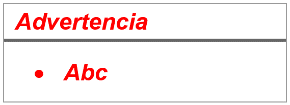 Se refiere a advertencias a tener en cuenta por el comité de selección y por los proveedores.5Se refiere a consideraciones importantes a tener en cuenta por el comité de selección y deben ser eliminadas una vez culminada la elaboración de las bases.NºCaracterísticasParámetros1MárgenesSuperior	: 2.5 cm          Inferior: 2.5 cmIzquierda: 2.5 cm          Derecha: 2.5 cm2FuenteArial3Estilo de FuenteNormal:  Para el contenido en generalCursiva: Para el encabezado y pie de página            Para las Consideraciones importantes (Ítem 3 del cuadro anterior)4Color de FuenteAutomático:  Para el contenido en generalAzul          :  Para las Consideraciones importantes (Ítem 3 del cuadro anterior)5Tamaño de Letra16 : Para las dos primeras hojas de las Secciones General y Específica11 : Para el nombre de los Capítulos.10 : Para el cuerpo del documento en general  9 : Para el encabezado y pie de página       Para el contenido de los cuadros, pudiendo variar, según la necesidad  8 : Para las Notas al pie6AlineaciónJustificada: Para el contenido en general y notas al pie.Centrada   : Para la primera página, los títulos de las Secciones y nombres                     de los Capítulos)7InterlineadoSencillo8EspaciadoAnterior  : 0Posterior : 09SubrayadoPara los nombres de las Secciones y para resaltar o hacer hincapié en algún concepto CAPÍTULO IETAPAS DEL PROCEDIMIENTO DE SELECCIÓNImportantePara registrarse como participante en un procedimiento de selección convocado por las Entidades del Estado Peruano, es necesario que los proveedores cuenten con inscripción vigente y estar habilitados ante el Registro Nacional de Proveedores (RNP) que administra el Organismo Supervisor de las Contrataciones del Estado (OSCE). Para obtener mayor información, se puede ingresar a la siguiente dirección electrónica: www.rnp.gob.pe.Los proveedores que deseen registrar su participación deben ingresar al SEACE utilizando su Certificado SEACE (usuario y contraseña). Asimismo, deben observar las instrucciones señaladas en el documento de orientación “Guía para el registro de participantes electrónico” publicado en https://www2.seace.gob.pe/. En caso los proveedores no cuenten con inscripción vigente en el RNP y/o se encuentren inhabilitados o suspendidos para ser participantes, postores y/o contratistas, el SEACE restringirá su registro, quedando a potestad de estos intentar nuevamente registrar su participación en el procedimiento de selección en cualquier otro momento, dentro del plazo establecido para dicha etapa, siempre que haya obtenido la vigencia de su inscripción o quedado sin efecto la sanción que le impuso el Tribunal de Contrataciones del Estado.ImportanteNo se absolverán consultas y observaciones a las bases que se presenten en forma física. Cuando exista divergencia entre lo indicado en el pliego de absolución de consultas y observaciones y la integración de bases, prevalece lo absuelto en el referido pliego; sin perjuicio, del deslinde de responsabilidades correspondiente.Advertencia               La solicitud de elevación al OSCE de los cuestionamientos al pliego de absolución de consultas y observaciones, así como a las Bases integradas, se realiza de manera electrónica a través del SEACE, a partir de la oportunidad en que establezca el OSCE mediante comunicado.ImportanteConstituye infracción pasible de sanción según lo previsto en el literal n) del numeral 50.1 del artículo 50 de la Ley, presentar cuestionamientos maliciosos o manifiestamente infundados al pliego de absolución de consultas y/u observaciones.ImportanteLos formularios electrónicos que se encuentran en el SEACE y que los proveedores deben llenar para presentar sus ofertas, tienen carácter de declaración jurada.En caso la información contenida en los documentos escaneados que conforman la oferta no coincida con lo declarado a través del SEACE, prevalece la información declarada en los documentos escaneados.No se tomarán en cuenta las ofertas que se presenten en físico a la Entidad.ImportanteLos integrantes de un consorcio no pueden presentar ofertas individuales ni conformar más de un consorcio en un procedimiento de selección, o en un determinado ítem cuando se trate de procedimientos de selección según relación de ítems.ImportanteUna vez consentido el otorgamiento de la buena pro, el órgano encargado de las contrataciones o el órgano de la Entidad al que se haya asignado tal función realiza la verificación de la oferta presentada por el postor ganador de la buena pro conforme lo establecido en el numeral 64.6 del artículo 64 del Reglamento.CAPÍTULO IISOLUCIÓN DE CONTROVERSIAS DURANTE EL PROCEDIMIENTO DE SELECCIÓNImportanteUna vez otorgada la buena pro, el comité de selección, está en la obligación de permitir el acceso de los participantes y postores al expediente de contratación, salvo la información calificada como secreta, confidencial o reservada por la normativa de la materia, a más tardar dentro del día siguiente de haberse solicitado por escrito. Luego de otorgada la buena pro no se da a conocer las ofertas cuyos requisitos de calificación no fueron analizados y revisados por el comité de selección.A efectos de recoger la información de su interés, los postores pueden valerse de distintos medios, tales como: (i) la lectura y/o toma de apuntes, (ii) la captura y almacenamiento de imágenes, e incluso (iii) pueden solicitar copia de la documentación obrante en el expediente, siendo que, en este último caso, la Entidad deberá entregar dicha documentación en el menor tiempo posible, previo pago por tal concepto.El recurso de apelación se presenta ante la Mesa de Partes del Tribunal o ante las oficinas desconcentradas del OSCE.CAPÍTULO IIIDEL CONTRATOImportanteEn los contratos derivados de procedimientos de selección por relación de ítems, cuando el monto del ítem adjudicado o la sumatoria de los montos de los ítems adjudicados sea igual o menor a doscientos mil Soles (S/ 200,000.00), no corresponde presentar garantía de fiel cumplimiento de contrato ni garantía de fiel cumplimiento por prestaciones accesorias, conforme a lo dispuesto en el literal a) del  artículo 152 del Reglamento.ImportanteCorresponde a la Entidad verificar que las garantías presentadas por el postor ganador de la buena pro y/o contratista cumplan con los requisitos y condiciones necesarios para su aceptación y eventual ejecución, sin perjuicio de la determinación de las responsabilidades funcionales que correspondan.AdvertenciaLos funcionarios de las Entidades no deben aceptar garantías emitidas bajo condiciones distintas a las establecidas en el presente numeral, debiendo tener en cuenta lo siguiente:1. La clasificadora de riesgo que asigna la clasificación a la empresa que emite la garantía debe encontrarse listada en el portal web de la SBS (http://www.sbs.gob.pe/sistema-financiero/clasificadoras-de-riesgo).2. Se debe identificar en la página web de la clasificadora de riesgo respectiva, cuál es la clasificación vigente de la empresa que emite la garantía, considerando la vigencia a la fecha de emisión de la garantía.3. Para fines de lo establecido en el artículo 148 del Reglamento, la clasificación de riesgo B, incluye las clasificaciones B+ y B.4. Si la empresa que otorga la garantía cuenta con más de una clasificación de riesgo emitida por distintas empresas listadas en el portal web de la SBS, bastará que en una de ellas cumpla con la clasificación mínima establecida en el Reglamento.En caso exista alguna duda sobre la clasificación de riesgo asignada a la empresa emisora de la garantía, se deberá consultar a la clasificadora de riesgos respectiva.De otro lado, además de cumplir con el requisito referido a la clasificación de riesgo, a efectos de verificar si la empresa emisora se encuentra autorizada por la SBS para emitir garantías, debe revisarse el portal web de dicha Entidad (http://www.sbs.gob.pe/sistema-financiero/relacion-de-empresas-que-se-encuentran-autorizadas-a-emitir-cartas-fianza).Los funcionarios competentes deben verificar la autenticidad de la garantía a través de los mecanismos establecidos (consulta web, teléfono u otros) por la empresa emisora.Advertencia               En caso de retraso en los pagos a cuenta o pago final por parte de la Entidad, salvo que se deba a caso fortuito o fuerza mayor, esta reconoce al contratista los intereses legales correspondientes, de conformidad con el artículo 39 de la Ley y 171 del Reglamento, debiendo repetir contra los responsables de la demora injustificada. CAPÍTULO IGENERALIDADESNombre:HOSPITAL REGIONAL DE CUSCORUC Nº:20527180318Domicilio legal:Av. la Cultura S/N – CuscoTeléfono::084-231901Correo electrónico::logisticahrc1@hotmail.comImportanteLa fuente de financiamiento debe corresponder a aquella prevista en la Ley de Equilibrio Financiero del Presupuesto del Sector Público del año fiscal en el cual se convoca el procedimiento de selección.ImportanteEl costo de entrega de un ejemplar de las bases no puede exceder el costo de su reproducción.CAPÍTULO IIDEL PROCEDIMIENTO DE SELECCIÓNImportanteDe conformidad con la vigesimosegunda Disposición Complementaria Final del Reglamento, en caso la Entidad (Ministerios y sus organismos públicos, programas o proyectos adscritos) haya difundido el requerimiento a través del SEACE siguiendo el procedimiento establecido en dicha disposición, no procede formular consultas u observaciones al requerimiento.AdvertenciaDe acuerdo con el artículo 4 del Decreto Legislativo N° 1246, las Entidades están prohibidas de exigir a los administrados o usuarios la información que puedan obtener directamente mediante la interoperabilidad a que se refieren los artículos 2 y 3 de dicho Decreto Legislativo. En esa medida, si la Entidad es usuaria de la Plataforma de Interoperabilidad del Estado – PIDE y siempre que el servicio web se encuentre activo en el Catálogo de Servicios de dicha plataforma, no corresponderá exigir el certificado de vigencia de poder y/o documento nacional de identidad.Importante para la EntidadHoja de presentación del ProductoEl postor deberá adjuntar la hoja de presentación del producto ofertado indicando claramente las partes, componentes, accesorios que lo conforman y año de fabricación, marca y país de procedencia.Las especificaciones técnicas  deberá ser sustentando y demostrar con documentos originales o copias simples de catálogos ilustrativos o manuales técnicos de operación o brochures del fabricante o dueño de la marca correspondiente a los modelos ofertados (con traducción simple de ser el caso),  así como del proveedor y/o representante de la fábrica o marca relativos al modelo del equipo ofertado, se deberá demostrar fehacientemente que los bienes ofertados cumplen con las especificaciones técnicas solicitadas  por el HOSPITAL REGIONAL CUSCO, asimismo debe señalar en forma clara y legible cada una de las especificaciones técnicas que serán tomadas en la evaluación respectiva.La propuesta debe indicar el número de folio que sustente el cumplimiento de las especificaciones técnicas, como sustento y respaldo de la información indicada.De ser el caso, el postor deberá indicar claramente los requerimientos técnicos adicionales que oferta.ImportanteEl comité de selección verifica la presentación de los documentos requeridos. De no cumplir con lo requerido, la oferta se considera no admitida.Incorporar en la oferta los documentos que acreditan los “Factores de Evaluación” establecidos en el Capítulo IV de la presente sección de las bases, a efectos de obtener el puntaje previsto en dicho Capítulo para cada factor.AdvertenciaEl comité de selección no podrá exigir al postor la presentación de documentos que no hayan sido indicados en los acápites “Documentos para la admisión de la oferta”, “Requisitos de calificación” y “Factores de evaluación”. AdvertenciaDe acuerdo con el artículo 4 del Decreto Legislativo N° 1246, las Entidades están prohibidas de exigir a los administrados o usuarios la información que puedan obtener directamente mediante la interoperabilidad a que se refieren los artículos 2 y 3 de dicho Decreto Legislativo. En esa medida, si la Entidad es usuaria de la Plataforma de Interoperabilidad del Estado – PIDE y siempre que el servicio web se encuentre activo en el Catálogo de Servicios de dicha plataforma, no corresponderá exigir los documentos previstos en los literales e) y f).ImportanteEn caso que el postor ganador de la buena pro sea un consorcio, las garantías que presente este para el perfeccionamiento del contrato, así como durante la ejecución contractual, de ser el caso, además de cumplir con las condiciones establecidas en el artículo 33 de la Ley y en el artículo 148 del Reglamento, deben consignar expresamente el nombre completo o la denominación o razón social de los integrantes del consorcio, en calidad de garantizados, de lo contrario no podrán ser aceptadas por las Entidades. No se cumple el requisito antes indicado si se consigna únicamente la denominación del consorcio, conforme lo dispuesto en la Directiva “Participación de Proveedores en Consorcio en las Contrataciones del Estado”.En los contratos derivados de procedimientos de selección por relación de ítems, cuando el monto del ítem adjudicado o la sumatoria de los montos de los ítems adjudicados sea igual o menor a doscientos mil Soles (S/ 200,000.00), no corresponde presentar garantía de fiel cumplimiento de contrato ni garantía de fiel cumplimiento por prestaciones accesorias, conforme a lo dispuesto en el literal a) del artículo 152 del Reglamento.ImportanteCorresponde a la Entidad verificar que las garantías presentadas por el postor ganador de la buena pro cumplan con los requisitos y condiciones necesarios para su aceptación y eventual ejecución, sin perjuicio de la determinación de las responsabilidades funcionales que correspondan.De conformidad con el Reglamento Consular del Perú aprobado mediante Decreto Supremo N° 076-2005-RE para que los documentos públicos y privados extendidos en el exterior tengan validez en el Perú, deben estar legalizados por los funcionarios consulares peruanos y refrendados por el Ministerio de Relaciones Exteriores del Perú, salvo que se trate de documentos públicos emitidos en  países que formen parte del Convenio de la Apostilla, en cuyo caso bastará con que estos cuenten con la Apostilla de la Haya.La Entidad no puede exigir documentación o información adicional a la consignada en el presente numeral para el perfeccionamiento del contrato.ImportanteEn el caso de procedimientos de selección por relación de ítems, se puede perfeccionar el contrato con la suscripción del documento o con la recepción de una orden de compra, cuando el monto del valor estimado del ítem no supere los doscientos mil Soles (S/ 200,000.00).CAPÍTULO IIIREQUERIMIENTOImportante De conformidad con el numeral 29.8 del artículo 29 del Reglamento, el área usuaria es responsable de la adecuada formulación del requerimiento, debiendo asegurar la calidad técnica y reducir la necesidad de su reformulación por errores o deficiencias técnicas que repercutan en el proceso de contratación.DESCRIPCION DEL BIENUNIDAD CANTIDADEquipo de Rayos X Rodable- Arco en CEquipo1ImportantePara determinar que los postores cuentan con las capacidades necesarias para ejecutar el contrato, el comité de selección incorpora los requisitos de calificación previstos por el área usuaria en el requerimiento, no pudiendo incluirse requisitos adicionales, ni distintos a los siguientes:ACAPACIDAD LEGAL AHABILITACIÓNARequisitos:Certificado de Buenas Practicas de Almacenamiento para el equipo (CBPA)Certificado de Buenas Prácticas de ManufacturaCertificado de Seguridad Eléctrica IEC 60601-1Acreditación:Copia de Certificado de Buenas Practicas de Manufactura (BPM) para el equipo que deberá estar emitido por el fabricante nacional o extranjero, que acredite el cumplimiento de normas de calidad específicas al tipo de equipamiento médico, por ejemplo; Certificado CE de la Comunidad Europea, Norma ISO 13485 vigente o FDACopia de Certificado de Buenas Practicas de Almacenamiento (CBPA), vigente a la fecha de presentación de propuestas, expedido por la DIGEMID a nombre del postor, para el caso de postores que contraten el servicio de almacenamiento con un tercero, además de presentar su CBPA, presentar el CBPA  vigente del almacén que contrata, deberá estar acompañado con la documentación que acredite el vínculo contractual entre ambas partes.Copia simple del Certificado de Seguridad Eléctrica IEC 60601-1Importante para la EntidadBEXPERIENCIA DEL POSTOR EN LA ESPECIALIDADRequisitos:El postor debe acreditar un monto facturado acumulado equivalente a S/ 3’000,000.00 (Tres millones con 00/100 soles), por la venta de bienes iguales o similares al objeto de la convocatoria, durante los ocho (8) años anteriores a la fecha de la presentación de ofertas que se computarán desde la fecha de la conformidad o emisión del comprobante de pago, según corresponda. Se consideran bienes similares a los siguientes EQUIPOS DE RAYOS X, EQUIPOS DE ARCO EN CAcreditación:La experiencia del postor en la especialidad se acreditará con copia simple de (i) contratos u órdenes de compra, y su respectiva conformidad o constancia de prestación; o (ii) comprobantes de pago cuya cancelación se acredite documental y fehacientemente, con voucher de depósito, nota de abono, reporte de estado de cuenta, cualquier otro documento emitido por Entidad del sistema financiero que acredite el abono o mediante cancelación en el mismo comprobante de pago, correspondientes a un máximo de veinte (20) contrataciones. En caso los postores presenten varios comprobantes de pago para acreditar una sola contratación, se debe acreditar que corresponden a dicha contratación; de lo contrario, se asumirá que los comprobantes acreditan contrataciones independientes, en cuyo caso solo se considerará, para la evaluación, las veinte (20) primeras contrataciones indicadas en el Anexo Nº 8 referido a la Experiencia del Postor en la Especialidad.En el caso de suministro, solo se considera como experiencia la parte del contrato que haya sido ejecutada durante los ocho (8) años anteriores a la fecha de presentación de ofertas, debiendo adjuntarse copia de las conformidades correspondientes a tal parte o los respectivos comprobantes de pago cancelados.En los casos que se acredite experiencia adquirida en consorcio, debe presentarse la promesa de consorcio o el contrato de consorcio del cual se desprenda fehacientemente el porcentaje de las obligaciones que se asumió en el contrato presentado; de lo contrario, no se computará la experiencia proveniente de dicho contrato. Asimismo, cuando se presenten contratos derivados de procesos de selección convocados antes del 20.09.2012, la calificación se ceñirá al método descrito en la Directiva “Participación de Proveedores en Consorcio en las Contrataciones del Estado”, debiendo presumirse que el porcentaje de las obligaciones equivale al porcentaje de participación de la promesa de consorcio o del contrato de consorcio. En caso que en dichos documentos no se consigne el porcentaje de participación se presumirá que las obligaciones se ejecutaron en partes iguales.Si el titular de la experiencia no es el postor, consignar si dicha experiencia corresponde a la matriz en caso que el postor sea sucursal, o fue transmitida por reorganización societaria, debiendo acompañar la documentación sustentatoria correspondiente.Si el postor acredita experiencia de otra persona jurídica como consecuencia de una reorganización societaria, debe presentar adicionalmente el Anexo N° 9.Cuando en los contratos, órdenes de compra o comprobantes de pago el monto facturado se encuentre expresado en moneda extranjera, debe indicarse el tipo de cambio venta publicado por la Superintendencia de Banca, Seguros y AFP correspondiente a la fecha de suscripción del contrato, de emisión de la orden de compra o de cancelación del comprobante de pago, según corresponda. Sin perjuicio de lo anterior, los postores deben llenar y presentar el Anexo Nº 8 referido a la Experiencia del Postor en la Especialidad.CCAPACIDAD TÉCNICA Y PROFESIONAL C.1EXPERIENCIA DEL PERSONAL CLAVERequisitos:Un profesional Ingeniero Electrónico o Ingeniero Electricista o Ingeniero Biomédico; encargado de la instalación y capacitación.Deberá contar con acreditación del fabricante de la marca con una experiencia mínima de tres (03) años, en operación, instalación y/o mantenimiento de equipos ARCO EN C.Acreditación:La experiencia del personal clave se acreditará con cualquiera de los siguientes documentos: (i) copia simple de contratos y su respectiva conformidad o (ii) constancias o (iii) certificados o (iv) cualquier otra documentación que, de manera fehaciente demuestre la experiencia del personal propuesto.ImportanteSi como resultado de una consulta u observación corresponde precisarse o ajustarse el requerimiento, se solicita la autorización del área usuaria y se pone de conocimiento de tal hecho a la dependencia que aprobó el expediente de contratación, de conformidad con el numeral 72.3 del artículo 72 del Reglamento.El cumplimiento de las Especificaciones Técnicas se realiza mediante la presentación de una declaración jurada. De ser el caso, adicionalmente la Entidad puede solicitar documentación que acredite el cumplimiento del algún componente de las características y/o requisitos funcionales. Para dicho efecto, consignará de manera detallada los documentos que deben presentar los postores en el literal e) del numeral 2.2.1.1 de esta sección de las bases.Los requisitos de calificación determinan si los postores cuentan con las capacidades necesarias para ejecutar el contrato, lo que debe ser acreditado documentalmente, y no mediante declaración jurada.  CAPÍTULO IVFACTORES DE EVALUACIÓN FACTOR DE EVALUACIÓN FACTOR DE EVALUACIÓN PUNTAJE / METODOLOGÍA PARA SU ASIGNACIÓNA.PRECIOPRECIOEvaluación:Se evaluará considerando el precio ofertado por el postor. Acreditación:Se acreditará mediante el documento que contiene el precio de la oferta (Anexo N° 6).La evaluación consistirá en otorgar el máximo puntaje a la oferta de precio más bajo y otorgar a las demás ofertas puntajes inversamente proporcionales a sus respectivos precios, según la siguiente fórmula:Pi 	=     Om x PMP		 Oii = OfertaPi = Puntaje de la oferta a evaluar  Oi = Precio i  Om = Precio de la oferta más bajaPMP = Puntaje máximo del precio100 puntosPUNTAJE TOTAL100 puntosImportanteLos factores de evaluación elaborados por el comité de selección son objetivos y guardan vinculación, razonabilidad y proporcionalidad con el objeto de la contratación. Asimismo, estos no pueden calificar con puntaje el cumplimiento de las Especificaciones Técnicas ni los requisitos de calificación.CAPÍTULO VPROFORMA DEL CONTRATOImportante Dependiendo del objeto del contrato, de resultar indispensable, puede incluirse cláusulas adicionales o la adecuación de las propuestas en el presente documento, las que en ningún caso pueden contemplar disposiciones contrarias a la normativa vigente ni a lo señalado en este capítulo.Importante para la EntidadEn el caso de contratación de prestaciones accesorias, se puede incluir la siguiente cláusula:CLÁUSULA …: PRESTACIONES ACCESORIAS“Las prestaciones accesorias tienen por objeto [CONSIGNAR EL OBJETO DE LAS PRESTACIONES ACCESORIAS].El monto de las prestaciones accesorias asciende a [CONSIGNAR MONEDA Y MONTO], que incluye todos los impuestos de Ley.El plazo de ejecución de las prestaciones accesorias es de [……..], el mismo que se computa desde [CONSIGNAR SI ES DEL DÍA SIGUIENTE DEL CUMPLIMIENTO DE LAS PRESTACIONES PRINCIPALES, DESDE LA FECHA QUE SE ESTABLEZCA EN EL CONTRATO O DESDE LA FECHA EN QUE SE CUMPLAN LAS CONDICIONES PREVISTAS EN EL CONTRATO PARA EL INICIO DE LA EJECUCIÓN DE LAS PRESTACIONES ACCESORIAS, DEBIENDO INDICAR LAS MISMAS EN ESTE ULTIMO CASO].[DE SER EL CASO, INCLUIR OTROS ASPECTOS RELACIONADOS A LA EJECUCIÓN DE LAS PRESTACIONES ACCESORIAS].”ImportanteEn los contratos derivados de procedimientos de selección por relación de ítems, cuando el monto del ítem adjudicado o la sumatoria de los montos de los ítems adjudicados sea igual o menor a doscientos mil Soles (S/ 200,000.00), no corresponde presentar garantía de fiel cumplimiento de contrato ni garantía de fiel cumplimiento por prestaciones accesorias, conforme a lo dispuesto en el literal a) del artículo 152 del Reglamento.Importante para la EntidadSólo en el caso que la Entidad hubiese previsto otorgar adelanto, se debe incluir la siguiente cláusula:CLÁUSULA NOVENA: ADELANTO DIRECTO“LA ENTIDAD otorgará [CONSIGNAR NÚMERO DE ADELANTOS A OTORGARSE] adelantos directos por el  [CONSIGNAR PORCENTAJE QUE NO DEBE EXCEDER DEL 30% DEL MONTO DEL CONTRATO ORIGINAL] del monto del contrato original.EL CONTRATISTA debe solicitar los adelantos dentro de [CONSIGNAR EL PLAZO Y OPORTUNIDAD PARA LA SOLICITUD], adjuntando a su solicitud la garantía por adelantos mediante carta fianza o póliza de caución acompañada del comprobante de pago correspondiente. Vencido dicho plazo no procederá la solicitud.LA ENTIDAD debe entregar el monto solicitado dentro de [CONSIGNAR EL PLAZO] siguientes a la presentación de la solicitud del contratista.”Penalidad Diaria =0.10 x monto vigentePenalidad Diaria =F x plazo vigente en díasImportanteDe haberse previsto establecer penalidades distintas a la penalidad por mora, incluir dichas penalidades, los supuestos de aplicación de penalidad, la forma de cálculo de la penalidad para cada supuesto y el procedimiento mediante el cual se verifica el supuesto a penalizar, conforme el artículo 163 del Reglamento de la Ley de Contrataciones del Estado.         “LA ENTIDAD”      “EL CONTRATISTA”ImportanteEste documento puede firmarse digitalmente si ambas partes cuentan con firma digital, según la Ley Nº 27269, Ley de Firmas y Certificados Digitales.DECLARACIÓN JURADA DE DATOS DEL POSTOR Nombre, Denominación o Razón Social :Domicilio Legal :RUC :RUC :Teléfono(s) :Correo electrónico :Correo electrónico :Correo electrónico :Correo electrónico :Correo electrónico :……...........................................................Firma, Nombres y Apellidos del postor oRepresentante legal, según correspondaImportanteLa notificación dirigida a la dirección de correo electrónico consignada se entenderá válidamente efectuada cuando la Entidad reciba acuse de recepción.ImportanteCuando se trate de consorcios, la declaración jurada es la siguiente:DECLARACIÓN JURADA DE DATOS DEL POSTOR Datos del consorciado 1 Nombre, Denominación o Razón Social :Domicilio Legal :RUC :RUC :Teléfono(s) :Correo electrónico :Correo electrónico :Correo electrónico :Correo electrónico :Correo electrónico :Datos del consorciado 2 Nombre, Denominación o Razón Social :Domicilio Legal :RUC :RUC :Teléfono(s) :Correo electrónico :Correo electrónico :Correo electrónico :Correo electrónico :Correo electrónico :Datos del consorciado … Nombre, Denominación o Razón Social :Domicilio Legal :RUC :RUC :Teléfono(s) :Correo electrónico :Correo electrónico :Correo electrónico :Correo electrónico :Correo electrónico :Correo electrónico del consorcio: ……….……...........................................................Firma, Nombres y Apellidos del representante común del consorcioImportanteLa notificación dirigida a la dirección de correo electrónico consignada se entenderá válidamente efectuada cuando la Entidad reciba acuse de recepción.ImportanteEn el caso de consorcios, cada integrante debe presentar esta declaración jurada, salvo que sea presentada por el representante común del consorcio.ImportanteAdicionalmente, puede requerirse la presentación de documentación que acredite el cumplimiento de las especificaciones técnicas, conforme a lo indicado en el acápite relacionado al contenido de las ofertas de la presente sección de las bases.1.OBLIGACIONES DE [NOMBRE, DENOMINACIÓN O RAZÓN SOCIAL DEL CONSORCIADO 1][ % ] [DESCRIBIR LAS OBLIGACIONES DEL CONSORCIADO 1]2.OBLIGACIONES DE [NOMBRE, DENOMINACIÓN O RAZÓN SOCIAL DEL CONSORCIADO 2][ % ] [DESCRIBIR LAS OBLIGACIONES DEL CONSORCIADO 2]TOTAL OBLIGACIONES100%..………………………………………….Consorciado 1Nombres, apellidos y firma del Consorciado 1 o de su Representante LegalTipo y N° de Documento de Identidad..…………………………………………..Consorciado 2Nombres, apellidos y firma del Consorciado 2 o de su Representante LegalTipo y N° de Documento de IdentidadImportanteDe conformidad con el artículo 52 del Reglamento, las firmas de los integrantes del consorcio deben ser legalizadas.CONCEPTOPRECIO TOTAL TOTALImportante El postor debe consignar el precio total de la oferta, sin perjuicio, que de resultar favorecido con la buena pro, presente el detalle de precios unitarios para el perfeccionamiento del contrato. El postor que goce de alguna exoneración legal, debe indicar que su oferta no incluye el tributo materia de la exoneración, debiendo incluir el siguiente texto:“Mi oferta no incluye [CONSIGNAR EL TRIBUTO MATERIA DE LA EXONERACIÓN]”.Importante para la EntidadEn caso de procedimientos según relación de ítems, consignar lo siguiente:“El postor puede presentar el precio de su oferta en un solo documento o documentos independientes, en los ítems que se presente”.En caso de contrataciones que conllevan la ejecución de prestaciones accesorias, consignar lo siguiente:“El postor debe detallar en el precio de su oferta, el monto correspondiente a la prestación principal y las prestaciones accesorias”. Importante para la EntidadSi durante la fase de actos preparatorios, las Entidades advierten que es posible la participación de proveedores que gozan del beneficio de la exoneración del IGV prevista en la Ley Nº 27037, Ley de Promoción de la Inversión en la Amazonía, incluir el siguiente anexo:ImportanteCuando se trate de consorcios, esta declaración jurada será presentada por cada uno de los integrantes del consorcio, salvo que se trate de consorcios con contabilidad independiente, en cuyo caso debe ser suscrita por el representante común, debiendo indicar su condición de consorcio con contabilidad independiente y el número de RUC del consorcio. NºCLIENTECLIENTECLIENTEOBJETO DEL CONTRATON° CONTRATO / O/C / COMPROBANTE DE PAGO FECHA DEL CONTRATO O CP FECHA DE LA CONFORMIDAD DE SER EL CASOEXPERIENCIA PROVENIENTE DE:MONEDAIMPORTE TIPO DE CAMBIO VENTAMONTO FACTURADO ACUMULADO 12345678910…20TOTALTOTALTOTALTOTALTOTALTOTALTOTALTOTALTOTALImportanteA efectos de cautelar la veracidad de esta declaración, el postor puede verificar la información de la Relación de Proveedores Sancionados por el Tribunal de Contrataciones del Estado con Sanción Vigente en http://portal.osce.gob.pe/rnp/content/relación-de-proveedores-sancionados.También le asiste dicha facultad al órgano encargado de las contrataciones o al órgano de la Entidad al que se le haya asignado la función de verificación de la oferta presentada por el postor ganador de la buena pro.Nota para la EntidadEn el caso de procedimientos por relación de ítems cuando el monto del valor estimado de algún ítem corresponda a una Adjudicación Simplificada, se incluye el siguiente anexo:ImportantePara asignar la bonificación, el comité de selección, según corresponda, verifica la página web del Ministerio de Trabajo y Promoción del Empleo en la sección consulta de empresas acreditadas en el REMYPE en el link http://www2.trabajo.gob.pe/servicios-en-linea-2-2/. Para que un consorcio pueda acceder a la bonificación, cada uno de sus integrantes debe cumplir con la condición de micro y pequeña empresa. acta de CONFORMIDAD DE RECEPCIÓN, INSTALACIÓN y prueba operativaDescripciónMarcaModeloNo. SerieFICHA TÉCNICAPROTOCOLO DE PRUEBASRESULTADOS DEL PROTOCOLO DE PRUEBAPROGRAMA DE MANTENIMIENTO PREVENTIVOPROCEDIMIENTOS DE MANTENIMIENTO PREVENTIVODECLARACIÓN JURADA SOBRE LOS ALCANCES DEL CUMPLIMIENTO DEL PROGRAMA DE MANTENIMIENTO PREVENTIVO PROGRAMA DE CAPACITACION DE MANEJO, operación FUNCIONAL, CUIDADO Y CONSERVACIÓN BASICA DEL EQUIPOPROGRAMA DE CAPACITACION especializada en servicio TÉCNICO de mantenimiento y REPARACIÓN deL equipoformato de VALORIZACIÓN de componentes, repuestos, accesorios e insumosFirma y Sello del Representante Legal